Комунальне некомерційне підприємство «Запорізький регіональний протипухлинний центр» Запорізької обласної радиТЕНДЕРНА ДОКУМЕНТАЦІЯдля процедури закупівлі – Відкриті торги з особливостями(складена з урахуванням Особливостей здійснення публічних закупівель товарів, робіт і послуг для замовників, передбачених Законом України «Про публічні закупівлі», на період дії правового режиму воєнного стану в Україні та протягом 90 днів з дня його припинення або скасування, затверджених постановою Кабінету Міністрів України від 12.10.2022 № 1178) із змінами й доповненнямикод ЄЗС ДК 021:2015:31515000-9 — Лампи ультрафіолетового світла (Опромінювач бактерицидний)м. Запоріжжя, 2023 рікДОДАТОК 1до тендерної документаціїПерелік документів та інформації  для підтвердження відповідності УЧАСНИКА  кваліфікаційним критеріям, визначеним у статті 16 Закону “Про публічні закупівлі”:2. Підтвердження відповідності УЧАСНИКА (в тому числі для об’єднання учасників як учасника процедури)  вимогам, визначеним у пункті 47 Особливостей.Замовник не вимагає від учасника процедури закупівлі під час подання тендерної пропозиції в електронній системі закупівель будь-яких документів, що підтверджують відсутність підстав, визначених у пункті 47 Особливостей (крім абзацу чотирнадцятого цього пункту), крім самостійного декларування відсутності таких підстав учасником процедури закупівлі відповідно до абзацу шістнадцятого пункту 47 Особливостей.Учасник процедури закупівлі підтверджує відсутність підстав, зазначених в пункті 47 Особливостей  (крім підпунктів 1 і 7, абзацу чотирнадцятого цього пункту), шляхом самостійного декларування відсутності таких підстав в електронній системі закупівель під час подання тендерної пропозиції.Замовник самостійно за результатами розгляду тендерної пропозиції учасника процедури закупівлі підтверджує в електронній системі закупівель відсутність в учасника процедури закупівлі підстав, визначених підпунктами 1 і 7 цього пункту.Учасник  повинен надати довідку у довільній формі щодо відсутності підстави для  відмови учаснику процедури закупівлі в участі у відкритих торгах, встановленої в абзаці 14 пункту 47 Особливостей. Учасник процедури закупівлі, що перебуває в обставинах, зазначених у цьому абзаці, може надати підтвердження вжиття заходів для доведення своєї надійності, незважаючи на наявність відповідної підстави для відмови в участі у відкритих торгах. Для цього учасник (суб’єкт господарювання) повинен довести, що він сплатив або зобов’язався сплатити відповідні зобов’язання та відшкодування завданих збитків. Якщо замовник вважає таке підтвердження достатнім, учаснику процедури закупівлі не може бути відмовлено в участі в процедурі закупівлі.3. Перелік документів та інформації  для підтвердження відповідності ПЕРЕМОЖЦЯ вимогам, визначеним у пункті 47 Особливостей:Переможець процедури закупівлі у строк, що не перевищує чотири дні з дати оприлюднення в електронній системі закупівель повідомлення про намір укласти договір про закупівлю, повинен надати замовнику шляхом оприлюднення в електронній системі закупівель документи, що підтверджують відсутність підстав, зазначених у підпунктах 3, 5, 6 і 12 та в абзаці чотирнадцятому пункту 47 Особливостей.  3.1. Документи, які надаються  ПЕРЕМОЖЦЕМ (юридичною особою):3.2. Документи, які надаються ПЕРЕМОЖЦЕМ (фізичною особою чи фізичною особою — підприємцем):4. Інша інформація встановлена відповідно до законодавства (для УЧАСНИКІВ — юридичних осіб, фізичних осіб та фізичних осіб — підприємців).ДОДАТОК  2до тендерної документації Інформація про необхідні технічні, якісні та кількісні характеристики предмета закупівлі - технічні вимоги до предмета закупівлікод ЄЗС ДК 021:2015: 31515000-9 — Лампи ультрафіолетового світла (Опромінювач бактерицидний) Опромінювач бактерицидний ОБП 2-30 з екраном42 шт.ЕКРАНОВАНИЙ БАКТЕРЕЦИДНИЙ ОПРОМІНЮВАЧ ОБР-7 1 шт.Опромінювач бактерицидний ОБПе 3-30 5 шт.ДОДАТОК 3до тендерної документаціїПроєктДОГОВІР № _____м. Запоріжжя						                   « ____»_______________ 2023 рокуКомунальне некомерційне підприємство «Запорізький регіональний протипухлинний центр» Запорізької обласної ради (далі – Замовник), в особі директора Єсаянца Михайла Григоровича, що діє на підставі Статуту з однієї сторони, і ___________________________________ (далі – Постачальник), в особі ___________________________, що діє на підставі ____________________________ з іншої сторони (далі разом – Сторони), керуючись Законом України «Про публічні закупівлі» (надалі – Закон) з урахуванням положень постанови Кабінету Міністрів України від 12.10.2022 №1178 «Про затвердження особливостей здійснення публічних закупівель товарів, робіт і послуг для замовників, передбачених Законом України «Про публічні закупівлі», на період дії правового режиму воєнного стану в Україні та протягом 90 днів з дня його припинення або скасування» (далі – Особливості) з іншої сторони, разом іменовані «Сторони» і кожна окремо «Сторона», уклали цей договір (далі – Договір) про наступне:1. Предмет договору.Постачальник зобов’язується протягом терміну дії Договору поставити Замовникові товар, перелік, кількість, ціни та ідентифікаційні особливості яких зазначені у  Специфікації (яка є Додатком 1 до цього Договору та є його невід’ємною частиною), а Замовник – прийняти і оплатити ці товари (далі – Товар).1.2. Найменування та код групи Товару за Державним класифікатором продукції та послуг  ДК 021:2015: 31515000-9 — Лампи ультрафіолетового світла (Опромінювач бактерицидний). Найменування та кількість Товару визначені  Специфікацією (Додаток 1 до Договору).1.3. Перехід права власності на товар Постачальника до Замовника здійснюється після підписання видаткової накладної. 1.4. Під час укладання Договору Постачальник надає копію дозволу або копію ліцензії на провадження певного виду господарської діяльності, якщо отримання такого дозволу або ліцензії на провадження такого виду діяльності передбачено законодавством.1.5. Постачальник гарантує, що Товар належить йому на праві власності, не перебуває під забороною відчуження, арештом, не є предметом застави та іншим засобом забезпечення виконання зобов'язань перед будь-якими фізичними або юридичними особами, державними органами і державою, а також не є предметом будь-якого іншого обтяження чи обмеження, передбаченого чинним в Україні законодавством.2. Якість товарів.2.1. Постачальник повинен поставити Товар, якість якого відповідає вимогам чинної нормативної документації стосовно предмету Договору, що підтверджується наданням Замовнику товаросупровідних документів: копій сертифікатів якості виробника Товару та інших документів, наявність яких передбачена чинними нормативно-правовими актами України на дату поставки;2.2. Товар, поставлений з дефектами або не внесений до державного реєстру медичної техніки та виробів медичного призначення або не пройшов процедуру оцінки відповідності вимогам відповідного технічного регламенту, вважається непридатним для використання і повертається Постачальнику за рахунок Постачальника. Постачальник на вимогу Замовника зобов’язаний забезпечити вивезення (повернення) непридатного для використання Товару за свій рахунок протягом 3 (трьох) днів з дати отримання повідомлення Замовника про повернення. Крім того, Постачальник зобов’язаний здійснити заміну непридатного для використання Товару на аналогічний Товар придатний до використання протягом 10 (десяти) робочих днів з дати отримання Постачальником  повідомлення про повернення Товару, якщо інший строк письмово не буде узгоджено Сторонами.У випадку порушення Постачальником виконання зобов’язання із повернення та/або заміни непридатного для використання Товару у зазначений в даному пункті договору строк Замовник має право в односторонньому порядку розірвати даний договір, повідомивши про це Постачальника. Даний договір вважається достроково розірваним з ініціативи Замовника у день отримання Постачальником письмового повідомлення Замовника про таке розірвання договору.2.4. В період дії Договору можливе покращення якості Товару згідно абз. 3 п.19 Особливостей.3. Сума договору.3.1. Сума Договору встановлюється у національній валюті України та становить ___________ грн. (___________________ грн. 00 коп.),  в  т.ч. ПДВ  – _____________ грн. (___________ грн. __ коп.).Сума цього Договору може бути змінена згідно чинного законодавства України за взаємною згодою Сторін шляхом укладення відповідної додаткової угоди до цього Договору.3.2. Ціна за одиницю Товару, у тому числі ПДВ, визначається згідно Специфікації (Додаток 1 до Договору) та може бути змінена відповідно до вимог чинного законодавства України.У випадку ігнорування або відмови Постачальника підписати та/або укласти додаткову угоду, ініційовану Замовником, Замовник має право в односторонньому порядку розірвати даний договір, повідомивши про це Постачальника. Даний договір вважається достроково розірваним з ініціативи Замовника у день отримання Постачальником письмового повідомлення Замовника про таке розірвання договору. 3.3. Ціна пропозиції розрахована з урахуванням податків і зборів, що сплачуються або мають бути сплачені, витрат на транспортування, страхування, завантаження, розвантаження, сплату митних тарифів, усіх інших витрат, відповідно до цін, діючих на ринку на дані товари, та згідно вимог діючих законодавчих, і розпорядчих актів щодо формування ціни.4. Порядок здійснення оплати.4.1. Розрахунки за поставлений товар здійснюються за фактом його поставки на підставі видаткових накладних Постачальника, підписаних уповноваженими представниками Сторін, шляхом перерахування коштів на розрахунковий рахунок  Постачальника, зазначений у Договорі, протягом 10 (десяти) робочих днів з дня підписання видаткових накладних Постачальника.4.3. Ціна на товар зазначається  у національній валюті України.4.4. Ціна на Товар, кількість і загальна вартість партії Товару проставляється увидаткових накладних Постачальника.4.5. Вид розрахунку: безготівковий.4.6. Форма розрахунку: платіжне доручення.5. Поставка товарів.5.1. Термін поставки Товару з дня підписання Договору до 31 серпня 2023 року.5.2. Місце поставки Товару – Комунальне некомерційне підприємство «Запорізький регіональний протипухлинний центр» Запорізької обласної ради. Фактична адреса поставки: 69040, Україна, Запорізька область, м. Запоріжжя, вул. Культурна, 177а.5.3. Поставка Товару здійснюється транспортом Постачальника із суворим забезпеченням належних умов додержання спеціальних заходів щодо уникнення механічних, хімічних, термічних ушкоджень Товару  та інших умов належного транспортування Товару.5.4. Поставка Товару здійснюється на підставі замовлення Замовника. Замовлення подається Замовником Постачальнику в усній та/або письмовій формі, зокрема замовлення може здійснюватися шляхом листування, електронною поштою (e-mail) або надаватися через представника Постачальника. Замовлення Замовника на поставку Товару є обов’язковим для Постачальника. Поставка Товару здійснюється протягом 14-ти  робочих днів з дати визначеної у письмовій  заявці Замовника.5.5. Постачання Товару здійснюється за видатковими накладними Постачальника, в яких Постачальником обов’язково зазначено: найменування Замовника, асортимент (найменування) Товару у точній відповідності до Специфікації (Додаток 1 Договору), серія/партія, одиниця виміру Товару, кількість одиниць, відпускна ціна за одиницю (з ПДВ), сума по кожному найменуванню (з ПДВ), а також загальна сума накладної.5.6. При поставці кожної партії Товару Постачальник зобов’язаний одночасно з видатковими накладними на Товар надати Замовнику повний комплект завірених належним чином копій усіх чинних товаросупровідних документів на Товар, що підтверджують його походження, якість, можливість реалізації та використання в Україні та наявність яких вимагається чинним законодавством України (зазначені в розділі 2 Договору «Якість Товару»).5.7. Усі розвантажувально-завантажувальні роботи у місці постачання виконуються силами Постачальника та за рахунок його коштів.5.8. Датою доставки Товару вважається дата надання Замовнику уповноваженою особою Постачальника підтвердження отримання Товару в місці поставки, визначеному п. 5.2. даного Договору, а саме: оформлених Постачальником видаткових накладних та Актів приймання товару, за підписом уповноважених осіб Замовника і Постачальника, в яких зазначається, що претензій по кількості, якості (окрім скритих дефектів) та терміну придатності одержаного Товару немає.5.9. Прийом Товару по кількості та якості здійснюється уповноваженою особою Замовника за участю представника Постачальника в порядку, який визначається діючим законодавством України. Товар вважається переданим Замовнику по кількості, асортименту  та якості (окрім скритих дефектів) після отримання Замовником від уповноваженої особи Постачальника: - Акту приймання товару, за підписом уповноважених осіб Замовника та Постачальника, в якому зазначається, що претензій по кількості, якості (окрім скритих дефектів) та терміну придатності одержаного Товару  немає;- видаткової накладної, яка підписується відповідальними особами Замовника та Постачальника;- довіреності на отримання Товару, наданої Замовником на ім’я уповноваженої на отримання товару особи.5.10. Після отримання у порядку встановленому п. 5.9 даного Договору належним чином оформлених документів Замовник підписує видаткову накладну між Постачальником та Замовником на поставку Товару. У випадку недостачі, некомплектності або пересортиці поставленого товару складається  відповідний акт про недостачу і підписання Замовником накладних на поставку  Товару відбувається тільки після допоставки недостаючого Товару чи його частини і одержання додаткового Акту приймання допоставленого Товару.5.11. Комплектність Товару визначається виробником Товару та повинна забезпечити ефективне та якісне використання Товару.5.12. У випадках встановлення Замовником скритих дефектів у вигляді: нестачі, невідповідності Товару якісним показникам відповідно до Специфікації, пересортиці, будь-якого пошкодження Товару, виявлення частини Товару з простроченими строками його використання чи вживання, чи строками що не відповідають умовам Договору  та тендерної документації і таке інше, що не могло бути виявлено під час прийомки Товару у місці поставки, Замовник повідомляє про це  Постачальника в термін не пізніше 3-х робочих днів після виявлення зазначених обставин та, складає дефектний акт по кількості та/або якості , який з відповідною претензією направляє дефектний акт Постачальнику для урегулювання  розбіжності  по поставці Товару. Постачальник зобов’язаний власними силами та за власні кошти, без будь-якої додаткової оплати вивезти дефектний Товар зазначений у дефектному акті і допоставити відсутній та/або замінити неякісний (дефектний) Товар на Товар належної якості протягом 10 (десяти) днів з дня отримання претензії Замовника, або повернути сплачені Замовником грошові кошти пропорційно вартості виявленого відсутнього, дефектного, неякісного Товару.5.13. У випадку ігнорування або не задоволення Постачальником претензії Замовника, визначеної пунктом 5.12. даного Договору, повністю чи частково, Сторони вирішують  спір у судовому порядку згідно діючого законодавства України5.14. Датою виконання зобов’язань Постачальника по даному договору є дата підписання Постачальником та Замовником видаткової накладної.6. Права та обов'язки Сторін.6.1. Замовник зобов'язаний:6.1.1. Своєчасно та в повному обсязі сплачувати за поставлений Товар;6.1.2. Приймати поставлений Товар при виконанні умов Розділу 5 цього  Договору;6.2. Замовник має право:6.2.1. Достроково в односторонньому порядку розірвати даний Договір за умови порушення Постачальником своїх зобов’язань за даним Договором, повідомивши про це Постачальника. Даний договір вважається достроково розірваним з ініціативи Замовника у день отримання Постачальником письмового повідомлення Замовника про таке розірвання Договору; 6.2.2. Контролювати поставку Товару у строки, встановлені цим Договором;6.2.3. Зменшувати обсяг закупівлі Товару та загальну вартість цього Договору не залежно від реального фінансування видатків. У такому разі Сторони зобов’язані внести відповідні зміни до  Договору шляхом укладення додаткової угоди до даного договору. У випадку ігнорування або відмови Постачальника підписати та/або укласти угоду про зменшення обсягу закупівлі Товару ініційовану Замовником, Замовник має право в односторонньому порядку розірвати даний договір, повідомивши про це Постачальника. Даний договір вважається достроково розірваним з ініціативи Замовника у день отримання Постачальником письмового повідомлення Замовника про таке розірвання договору;6.2.4. Повернути видаткову накладну Постачальнику без здійснення оплати в разі її неналежного оформлення (відсутність підписів, не відповідність Товару зазначеному у  специфікації) предмету закупівлі.6.3. Постачальник зобов'язаний:6.3.1. Забезпечити поставку Товару за ціною, кількістю, комплектністю та у строки, встановлені цим Договором;6.3.2. Забезпечити поставку Товарів, якість яких відповідає умовам, установленим розділом 2 цього Договору;6.3.3. Нести всі ризики, яких може зазнати Товар до моменту його належної передачі визначеній Замовником;6.3.4. Скласти та підписати у Замовника Товару Акт приймання Товару; 6.3.5. Скласти, підписати у Замовника Товару видаткову накладну та повернути Замовнику разом з Довіреністю та Актом приймання Товару.6.3.6. Здійснити вивезення, заміну неякісного Товару, допоставку Товару у порядку та строки встановлені даним Договором.6.4. Постачальник має право:6.4.1. На оплату у строки та у порядку встановленому даним Договором належним чином поставленого комплектного та якісного Товару;6.4.2. На дострокову поставку Товару за письмовим погодженням Замовника;6.5. Права та обов’язки Сторін за цим Договором не можуть бути передані третім особам без згоди іншої сторони.7.  Відповідальність сторін7.1. У разі невиконання або неналежного виконання своїх зобов’язань за Договором Сторони несуть відповідальність, передбачену вимогами діючого законодавства та цим Договором.7.2. Види порушень Сторонами зобов’язань та санкції за них, установлені Договором: 7.2.1. У випадку порушення строків виконання зобов'язання Постачальника з поставки Товару чи його частини Постачальник зобов’язаний сплатити на користь Замовника пеню у розмірі 0,1 (нуль цілих одна десята) відсотка вартості Товару/частини Товару, за яким допущено прострочення виконання за кожний день прострочення, а за прострочення понад тридцять днів додатково стягується штраф у розмірі 7 (семи) відсотків вказаної вартості;7.2.2. За поставку неякісного або некомплектного Товару, невідповідності його медико-технічним вимогам, зазначеним у тендерній документації Замовника або поставки Товару з порушенням умов, викладених у цьому Договорі, Постачальник згідно зі ст.ст. 216, 217, 231 Господарського кодексу України сплачує штраф у розмірі 20% від вартості поставленого неякісного або некомплектного Товару та Товару, що надійшов з порушенням умов поставки.7.3. Замовник при наявності умов, передбачених ст.ст. 235-237 Господарського кодексу України, застосовує до Постачальника оперативно-господарські санкції, згідно ст.236 Господарського кодексу України , у тому числі але не виключно:7.3.1. відмову Замовника від оплати за зобов'язанням, яке виконано Постачальником неналежним чином або виконано ним достроково без згоди Замовника;7.3.2. відмову Замовника від зобов'язання прийняття подальшого виконання зобов'язання, порушеного Постачальником.7.4.Оперативно-господарські санкції застосовуються Замовником до Постачальника одночасно з відшкодуванням збитків та стягненням штрафних санкцій.7.5. Фінансові санкції сплачуються Сторонами на основі претензій Сторін, які пред’являються після виявлення порушення прав Сторони по Договору.7.6. У випадку порушення термінів поставки Товару умови договору щодо ціни та обсягів Товару залишаються незмінними до повного виконання Постачальником зобов’язань по договору, з урахуванням положень, закріплених п.п. 1.3, 3.2, 4.1  даного договору.7.7. Замовник не несе відповідальності за порушення термінів оплати у разі відсутності коштів на рахунках на зазначені цілі, що підтверджується  банківськими виписками по рахунку замовника.7.8. У випадку неможливості Постачальником виконувати свої зобов’язання по Договору він письмово попереджає Замовника про події, які заважають Постачальнику виконувати прийняті зобов’язання у термін не менше ніж за 30 календарних днів до припинення дії Договору, при цьому обов`язки по Договору на цей період залишаються без змін.8. Обставини непереборної сили.8.1. Сторони звільняються від відповідальності за невиконання або неналежне виконання зобов'язань за цим Договором у разі виникнення обставин непереборної сили, які не існували під час укладання Договору та виникли поза волею Сторін (аварія, катастрофа, стихійне лихо, епідемія, епізоотія, війна тощо).8.2. Сторона, що не може виконувати зобов'язання за цим Договором унаслідок дії обставин непереборної сили, повинна не пізніше ніж протягом 5 календарних днів з моменту їх виникнення повідомити про це іншу Сторону у письмовій формі.8.3. Доказом виникнення обставин непереборної сили та строку їх дії є відповідні документи, які видаються Запорізькою Торгово-Промисловою палатою або іншим уповноваженим на це органом.8.4. У разі коли строк дії обставин непереборної сили продовжується більше ніж 30 календарних днів, кожна із Сторін в установленому порядку має право розірвати цей Договір.9. Вирішення спорів.9.1. У випадку виникнення спорів або розбіжностей Сторони зобов'язуються вирішувати їх шляхом взаємних переговорів та консультацій.9.2. У разі недосягнення Сторонами згоди спори (розбіжності) вирішуються у судовому порядку.10. Строк дії договору.10.1. Цей Договір набирає чинності з дня його підписання і діє до 31.12.2023 року або до повного виконання Сторонами своїх зобов’язань за Договором.10.2. Цей Договір укладається і підписується у двох примірниках, що мають однакову юридичну силу.10.3. Строк дії Договору може бути подовжений згідно чинного законодавства України або до повного виконання сторонами зобов’язань по договору.11. Інші умови.11.1. Закінчення строку цього Договору не звільняє Сторони від відповідальності за його порушення, яке мало місце під час дії цього Договору.11.2. Жодна зі Сторін Договору не має права передавати права та обов’язки за цим Договором третім особам без письмової згоди на це другої Сторони. 11.3. Договір може бути змінено у випадках, передбачених чинним законодавством. Внесення доповнень і змін в умови даного Договору проводиться його Сторонами по взаємній згоді та оформлюється додатковою угодою, яка є невід’ємною частиною даного Договору.11.4. Сторони зобов’язуються повідомляти один одного про зміни правового статусу, юридичної та фактичної адреси, банківських реквізитів та ін. протягом 10 днів з дня настання таких змін.11.5. У випадках, не передбачених цим Договором, Сторони керуються чинним законодавством України.11.6. Приймання Товару за кількістю і якістю здійснюється Замовником відповідно до чинного законодавства України, а також відповідно до умов цього Договору.11.7. Постачальник несе відповідальність за постачання якісного Товару та в кількості, замовленій Замовником. 11.8. Постачальник здійснює доставку Товару своїм транспортом та за свій рахунок.11.9. Відповідно до пункту 19 Особливостей здійснення публічних закупівель товарів, робіт і послуг для замовників, передбачених Законом України «Про публічні закупівлі», на період дії правового режиму воєнного стану в Україні та протягом 90 днів з дня його припинення або скасування, затверджених постановою Кабінету Міністрів України від 12.10.2022 №1178, істотні умови договору про закупівлю не можуть змінюватися після його підписання до виконання зобов’язань сторонами в повному обсязі, крім випадків:1) зменшення обсягів закупівлі, зокрема з урахуванням фактичного обсягу видатків замовника;2) погодження зміни ціни за одиницю товару в договорі про закупівлю у разі коливання ціни такого товару на ринку, що відбулося з моменту укладення договору про закупівлю або останнього внесення змін до договору про закупівлю в частині зміни ціни за одиницю товару. Зміна ціни за одиницю товару здійснюється пропорційно коливанню ціни такого товару на ринку (відсоток збільшення ціни за одиницю товару не може перевищувати відсоток коливання (збільшення) ціни такого товару на ринку) за умови документального підтвердження такого коливання та не повинна призвести до збільшення суми, визначеної в договорі про закупівлю на момент його укладення;3) покращення якості предмета закупівлі за умови, що таке покращення не призведе до збільшення суми, визначеної в договорі про закупівлю;4) продовження строку дії договору про закупівлю та строку виконання зобов’язань щодо передачі товару, виконання робіт, надання послуг у разі виникнення документально підтверджених об’єктивних обставин, що спричинили таке продовження, у тому числі обставин непереборної сили, затримки фінансування витрат замовника, за умови, що такі зміни не призведуть до збільшення суми, визначеної в договорі про закупівлю;5) погодження зміни ціни в договорі про закупівлю в бік зменшення (без зміни кількості (обсягу) та якості товарів, робіт і послуг);6) зміни ціни в договорі про закупівлю у зв’язку з зміною ставок податків і зборів та/або зміною умов щодо надання пільг з оподаткування – пропорційно до зміни таких ставок та/або пільг з оподаткування, а також у зв’язку з зміною системи оподаткування пропорційно до зміни податкового навантаження внаслідок зміни системи оподаткування;7) зміни встановленого згідно із законодавством органами державної статистики індексу споживчих цін, зміни курсу іноземної валюти, зміни біржових котирувань або показників Platts, ARGUS, регульованих цін (тарифів), нормативів, середньозважених цін на електроенергію на ринку “на добу наперед”, що застосовуються в договорі про закупівлю, у разі встановлення в договорі про закупівлю порядку зміни ціни;8) зміни умов у зв’язку із застосуванням положень частини шостої статті 41 Закону України «Про публічні закупівлі».   11.10 Дія договору про закупівлю може бути продовжена на строк, достатній для проведення процедури закупівлі/спрощеної закупівлі  на початку наступного року в обсязі, що не перевищує 20 відсотків суми, визначеної в початковому договорі про закупівлю, укладеному в попередньому році, якщо видатки на досягнення цієї цілі затверджено в установленому порядку.11.12. Сторони домовились про те, що текст Договору, будь-які матеріали, інформація та відомості, які стосуються Договору, є конфіденційними і не можуть передаватися третім особам без попередньої письмової згоди на це іншої Сторони, окрім випадку, коли така передача пов’язана з отриманням офіційних дозволів, документів для виконання умов Договору чи сплати податків, інших обов'язкових платежів, а також у випадках, передбачених діючим законодавством.11.13. Всі зміни та доповнення до цього Договору вносяться шляхом укладення додаткових угод у письмовому вигляді та підписуються Сторонами по Договору.11.14.У всіх відносинах, не врегульованих цим Договором, Сторони керуються нормами чинного законодавства.11.15. Внесення змін щодо реквізитів сторін, місцезнаходження  та інших відомостей, що зазначені в проекту Договору, а також внесення змін до Договору відповідно до чинного законодавства за згодою Сторін оформляються в письмовому вигляді, підписуються уповноваженими представниками Сторін.12. Додатки до Договору.Невід'ємною частиною цього Договору є:12.1. Специфікація. (Додаток 1);13. Місцезнаходження та банківські реквізити сторін:Додаток 1 до Договору №___ від «___» ________ 2023 рокуСпецифікаціякод ДК 021:2015: 31515000-9 — Лампи ультрафіолетового світла (Опромінювач бактерицидний)Загальні вартість Договору складає ________________ грн. ____ коп. (_______________ грн. _____ коп.), в т.ч. ПДВ ______________ грн. ДОДАТОК 4до тендерної документаціїФорма «Тендерна пропозиція» подається у вигляді,наведеному нижче,  на фірмовому бланку (у разі його наявності)УЧАСНИК НЕ ПОВИНЕН ВІДСТУПАТИ ВІД ДАНОЇ ФОРМИФОРМА "ТЕНДЕРНА ПРОПОЗИЦІЯ"Повне найменування учасника: ________________________________________Код ЄДРПОУ  (реєстраційний номер облікової картки платника податків*) ______________Юридична адреса: _______________________________________________________________Фактична адреса: ________________________________________________________________Телефон:________________________________________________________________________Електронна адреса:_______________________________________________________________Керівництво ( ПІБ, посада,  контактні  телефони): _____________________________________Особа, відповідальна за участь в торгах (ПІБ, посада, тел.)______________________________Банківські реквізити  учасника :  ____________________________________________________                                                    Інша інформація _________________________________________________________________Ми, (назва Учасника), надаємо свою тендерну пропозицію щодо участі у торгах на закупівлю товару (код ДК 021-2015 CPV 31515000-9 — Лампи ультрафіолетового світла (Опромінювач бактерицидний)- вивчивши тендерну документацію, у тому числі вимоги до технічних, якісних та кількісних характеристик предмета закупівлі, ми маємо можливість та гарантуємо виконати всі вимоги замовника за ціною, визначеною нами за результатами електронного аукціону, з урахуванням наступних позицій:На виконання зазначеного вище, ми, уповноважені на підписання Договору, маємо можливість та погоджуємося виконати вимоги замовника та Договору за цінами:Ціни, ПДВ, сума, що відображаються цифрами у цій формі визначаються з точністю до другого десяткового знаку (другий розряд після коми).** У разі надання пропозицій Учасником — не платником ПДВ, такі пропозиції надаються без врахування ПДВ, графа “Ціна за одиницю,грн.,з ПДВ” не заповнюється, а у графі “Загальна вартість, грн., з ПДВ” зазначається Учасником “Загальна вартість, грн,без ПДВ”.Переможець торгів  протягом 1 (одного) робочого дня з дня проведення Аукціону завантажує в Систему та надає замовнику перераховану ціну тендерної пропозиції з урахуванням результатів електронного аукціону за формою  Додатку 4  до тендерної документації. У разі визнання нас переможцем торгів, ми візьмемо на себе зобов'язання виконати усі умови, передбачені Договором за ціною, що склалась за результатом електронного аукціонуМи погоджуємося дотримуватися умов цієї пропозиції протягом 90 (дев’яноста) днів з дати кінцевого строку подання тендерних пропозицій.Ми погоджуємося з умовами, що Ви можете відхилити нашу пропозицію чи всі тендерні пропозиції згідно з умовами тендерної документації, та розуміємо, що Ви не обмежені у прийнятті будь-якої іншої пропозиції з більш економічно вигідними для Вас умовами.Якщо Вами буде прийнято рішення про намір укласти з нами договір про закупівлю, ми згодні на підписання договору про закупівлю у Вашій  редакції, відповідно до вимог тендерної документації та нашої тендерної пропозиції, не раніше ніж через 5 днів з дати оприлюднення на веб-порталі Уповноваженого органу з питань закупівель повідомлення про намір укласти договір про закупівлю, але не пізніше ніж через 15 днів з дня прийняття рішення про намір укласти договір про закупівлю та беремо на себе зобов'язання виконати всі умови, передбачені договором про закупівлю.Датовано: «____» ________________ 202___ року Посада, прізвище, ініціали, підпис уповноваженої особи учасника або П.І.Б. та підпис учасника-фізичної особи.* Крім фізичних осіб, які через свої релігійні переконання відмовилися від прийняття реєстраційного номера облікової картки платника податків та повідомили про це відповідний контролюючий орган і мають відмітку в паспорті.  ЗАТВЕРДЖЕНОРішенням уповноваженої особивід 08 червня 2023 рокупротокол № 216Уповноважена особа_________ Христина НЕХАЙ№Розділ 1. Загальні положенняРозділ 1. Загальні положення1231Терміни, які вживаються в тендерній документаціїТендерну документацію розроблено відповідно до вимог Закону України «Про публічні закупівлі» (далі — Закон) та Особливостей здійснення публічних закупівель товарів, робіт і послуг для замовників, передбачених Законом України «Про публічні закупівлі», на період дії правового режиму воєнного стану в Україні та протягом 90 днів з дня його припинення або скасування, затверджених постановою Кабміну від 12.10.2022 № 1178 (із змінами й доповненнями) (далі — Особливості). Терміни, які використовуються в цій документації, вживаються у значенні, наведеному в Законі та Особливостях.2Інформація про замовника торгів2.1повне найменуванняКомунальне некомерційне підприємство «Запорізький регіональний протипухлинний центр» Запорізької обласної ради (надалі – Замовник)2.2місцезнаходження69040, Запорізька обл.,       м. Запоріжжя, вул. Культурна, 177а.2.3прізвище, ім’я та по батькові, посада та електронна адреса однієї чи кількох посадових осіб замовника, уповноважених здійснювати зв’язок з учасникамиЗ усіх питань, пов’язаних з організацією проведення процедури закупівлі, його технічних, якісних та кількісних характеристик звертатися до уповноваженої особи Нехай Христини Сергіївни, тел. +3 8061286-21-13; e-mail: onko@zrpc.zp.ua.3Процедура закупівлівідкриті торги з особливостями4Інформація про предмет закупівлі4.1назва предмета закупівлікод ЄЗС ДК 021:2015: 31515000-9 — Лампи ультрафіолетового світла (Опромінювач бактерицидний)4.2опис окремої частини або частин предмета закупівлі (лота), щодо яких можуть бути подані тендерні пропозиціїЗакупівля здійснюється щодо предмета закупівлі в цілому.Окремих частин предмету закупівлі не визначено4.3кількість товару та місце його поставки Місце поставки: 69040, Запорізька обл.,       м. Запоріжжя, вул. Культурна, 177а.Кількість та обсяг закупівлі згідно з Додатком №2 до ТД.48  шт.4.4строки поставки товарів, виконання робіт, надання послуг3 дня підписання Договору до 31.08.2023Поставка товару здійснюється протягом 14 (чотирнадцяті) робочих днів з дня подання замовлення Замовника.5Недискримінація учасників Учасники (резиденти та нерезиденти) всіх форм власності та організаційно-правових форм беруть участь у процедурах закупівель на рівних умовах.6Валюта, у якій повинна бути зазначена ціна тендерної пропозиції Валютою тендерної пропозиції є гривня. У разі якщо учасником процедури закупівлі є нерезидент,  такий учасник зазначає ціну пропозиції в електронній системі закупівель у валюті – гривня.7Мова (мови), якою  (якими) повинні бути  складені тендерні пропозиціїМова тендерної пропозиції – українська.Під час проведення процедур закупівель усі документи, що готуються замовником, викладаються українською мовою, а також за рішенням замовника одночасно всі документи можуть мати автентичний переклад іншою мовою. Визначальним є текст, викладений українською мовою.Стандартні характеристики, вимоги, умовні позначення у вигляді скорочень та термінологія, пов’язана з товарами, роботами чи послугами, що закуповуються, передбачені існуючими міжнародними або національними стандартами, нормами та правилами, викладаються мовою їх загальноприйнятого застосування.Уся інформація розміщується в електронній системі закупівель українською мовою, крім  тих випадків, коли використання букв та символів української мови призводить до їх спотворення (зокрема, але не виключно, адреси мережі Інтернет, адреси електронної пошти, торговельної марки (знака для товарів та послуг), загальноприйняті міжнародні терміни). Тендерна пропозиція та всі документи, які передбачені вимогами тендерної документації та додатками до неї, складаються українською мовою. Документи або копії документів (які передбачені вимогами тендерної документації та додатками до неї), які надаються Учасником у складі тендерної пропозиції, викладені іншими мовами, повинні надаватися разом із їх автентичним перекладом українською мовою. Виключення:1. Замовник не зобов’язаний розглядати документи, які не передбачені вимогами тендерної документації та додатками до неї та які учасник додатково надає на власний розсуд, у тому числі якщо такі документи надані іноземною мовою без перекладу. 2.  У випадку надання учасником на підтвердження однієї вимоги кількох документів, викладених різними мовами, та за умови, що хоча б один з наданих документів відповідає встановленій вимозі, в тому числі щодо мови, замовник не розглядає інший(і) документ(и), що учасник надав додатково на підтвердження цієї вимоги, навіть якщо інший документ наданий іноземною мовою без перекладу.Розділ 2. Порядок внесення змін та надання роз’яснень до тендерної документаціїРозділ 2. Порядок внесення змін та надання роз’яснень до тендерної документаціїРозділ 2. Порядок внесення змін та надання роз’яснень до тендерної документації1Процедура надання роз’яснень щодо тендерної документаціїФізична/юридична особа має право не пізніше ніж за три дні до закінчення строку подання тендерної пропозиції звернутися через електронну систему закупівель до замовника за роз’ясненнями щодо тендерної документації та/або звернутися до замовника з вимогою щодо усунення порушення під час проведення тендеру. Усі звернення за роз’ясненнями та звернення щодо усунення порушення автоматично оприлюднюються в електронній системі закупівель без ідентифікації особи, яка звернулася до замовника. Замовник повинен протягом трьох днів з дати їх оприлюднення надати роз’яснення на звернення шляхом оприлюднення його в електронній системі закупівель.У разі несвоєчасного надання замовником роз’яснень щодо змісту тендерної документації електронна система закупівель автоматично зупиняє перебіг відкритих торгів.Для поновлення перебігу відкритих торгів замовник повинен розмістити роз’яснення щодо змісту тендерної документації в електронній системі закупівель з одночасним продовженням строку подання тендерних пропозицій не менш як на чотири дні.2Внесення змін до тендерної документаціїЗамовник має право з власної ініціативи або у разі усунення порушень вимог законодавства у сфері публічних закупівель, викладених у висновку органу державного фінансового контролю відповідно до статті 8 Закону, або за результатами звернень, або на підставі рішення органу оскарження внести зміни до тендерної документації. У разі внесення змін до тендерної документації строк для подання тендерних пропозицій продовжується замовником в електронній системі закупівель, а саме в оголошенні про проведення відкритих торгів, таким чином, щоб з моменту внесення змін до тендерної документації до закінчення кінцевого строку подання тендерних пропозицій залишалося не менше чотирьох днів.Зміни, що вносяться замовником до тендерної документації, розміщуються та відображаються в електронній системі закупівель у вигляді нової редакції тендерної документації додатково до початкової редакції тендерної документації. Замовник разом із змінами до тендерної документації в окремому документі оприлюднює перелік змін, що вносяться. Зміни до тендерної документації у машинозчитувальному форматі розміщуються в електронній системі закупівель протягом одного дня з дати прийняття рішення про їх внесення.Розділ 3. Інструкція з підготовки тендерної пропозиціїРозділ 3. Інструкція з підготовки тендерної пропозиціїРозділ 3. Інструкція з підготовки тендерної пропозиції1Зміст і спосіб подання тендерної пропозиціїТендерні пропозиції подаються відповідно до порядку, визначеного статтею 26 Закону, крім положень частин першої, четвертої, шостої та сьомої статті 26 Закону. Тендерна пропозиція подається в електронній формі через електронну систему закупівель шляхом заповнення електронних форм з окремими полями, у яких зазначається інформація про ціну, інші критерії оцінки (у разі їх встановлення замовником), інформація від учасника процедури закупівлі про його відповідність кваліфікаційним (кваліфікаційному) критеріям (у разі їх (його) встановлення, наявність/відсутність підстав, установлених у пункті 47 Особливостей і в тендерній документації, та шляхом завантаження необхідних документів, що вимагаються замовником у тендерній документації:інформацією, що підтверджує відповідність учасника кваліфікаційним (кваліфікаційному) критеріям – згідно з Додатком 1 до цієї тендерної документації;інформацією щодо відсутності підстав, установлених в пункті 47 Особливостей, – згідно з Додатком 1 до цієї тендерної документації;для об’єднання учасників як учасника процедури закупівлі замовником зазначаються умови щодо надання інформації та способу підтвердження відповідності таких учасників об’єднання установленим кваліфікаційним критеріям та підставам, визначеним 47  Особливостей, - згідно з Додатком 1 до цієї тендерної документації;інформацією про маркування, протоколи випробувань або сертифікати, що підтверджують відповідність предмета закупівлі встановленим замовником вимогам — згідно з Додатком 2 до тендерної документації;у разі якщо тендерна пропозиція подається об’єднанням учасників, до неї обов’язково включається документ про створення такого об’єднання;іншою інформацією та документами, відповідно до вимог цієї тендерної документації та додатків до неї.Рекомендується документи у складі пропозиції  Учасника надавати у тій послідовності, у якій вони наведені у тендерній документації замовника, а також надавати окремим файлом кожний документ, що іменується відповідно до змісту документа.Переможець процедури закупівлі у строк, що не перевищує чотири дні з дати оприлюднення в електронній системі закупівель повідомлення про намір укласти договір про закупівлю, повинен надати замовнику шляхом оприлюднення в електронній системі закупівель документи, встановлені в Додатку 1 (для переможця).Першим днем строку, передбаченого цією тендерною документацією та/ або Законом та/ або Особливостями, перебіг якого визначається з дати певної події, вважатиметься наступний за днем відповідної події календарний або робочий день, залежно від того, у яких днях (календарних чи робочих) обраховується відповідний строк.Опис та приклади формальних несуттєвих помилок.Згідно з наказом Мінекономіки від 15.04.2020 № 710 «Про затвердження Переліку формальних помилок» та на виконання пункту 19 частини 2 статті 22 Закону в тендерній документації наведено опис та приклади формальних (несуттєвих) помилок, допущення яких учасниками не призведе до відхилення їх тендерних пропозицій у наступній редакції:«Формальними (несуттєвими) вважаються помилки, що пов’язані з оформленням тендерної пропозиції та не впливають на зміст тендерної пропозиції, а саме технічні помилки та описки. Опис формальних помилок:1.	Інформація / документ, подана учасником процедури закупівлі у складі тендерної пропозиції, містить помилку (помилки) у частині:—	уживання великої літери;—	уживання розділових знаків та відмінювання слів у реченні;—	використання слова або мовного звороту, запозичених з іншої мови;—	зазначення унікального номера оголошення про проведення конкурентної процедури закупівлі, присвоєного електронною системою закупівель та/або унікального номера повідомлення про намір укласти договір про закупівлю — помилка в цифрах;—	застосування правил переносу частини слова з рядка в рядок;—	написання слів разом та/або окремо, та/або через дефіс;—  нумерації сторінок/аркушів (у тому числі кілька сторінок/аркушів мають однаковий номер, пропущені номери окремих сторінок/аркушів, немає нумерації сторінок/аркушів, нумерація сторінок/аркушів не відповідає переліку, зазначеному в документі).2.	Помилка, зроблена учасником процедури закупівлі під час оформлення тексту документа / унесення інформації в окремі поля електронної форми тендерної пропозиції (у тому числі комп'ютерна коректура, заміна літери (літер) та / або цифри (цифр), переставлення літер (цифр) місцями, пропуск літер (цифр), повторення слів, немає пропуску між словами, заокруглення числа), що не впливає на ціну тендерної пропозиції учасника процедури закупівлі та не призводить до її спотворення та / або не стосується характеристики предмета закупівлі, кваліфікаційних критеріїв до учасника процедури закупівлі.3.	Невірна назва документа (документів), що подається учасником процедури закупівлі у складі тендерної пропозиції, зміст якого відповідає вимогам, визначеним замовником у тендерній документації.4.	Окрема сторінка (сторінки) копії документа (документів) не завірена підписом та / або печаткою учасника процедури закупівлі (у разі її використання).5.	У складі тендерної пропозиції немає документа (документів), на який посилається учасник процедури закупівлі у своїй тендерній пропозиції, при цьому замовником не вимагається подання такого документа в тендерній документації.6.	Подання документа (документів) учасником процедури закупівлі у складі тендерної пропозиції, що не містить власноручного підпису уповноваженої особи учасника процедури закупівлі, якщо на цей документ (документи) накладено її кваліфікований електронний підпис.7.	Подання документа (документів) учасником процедури закупівлі у складі тендерної пропозиції, що складений у довільній формі та не містить вихідного номера.8.	Подання документа учасником процедури закупівлі у складі тендерної пропозиції, що є сканованою копією оригіналу документа/електронного документа.9.	Подання документа учасником процедури закупівлі у складі тендерної пропозиції, який засвідчений підписом уповноваженої особи учасника процедури закупівлі та додатково містить підпис (візу) особи, повноваження якої учасником процедури закупівлі не підтверджені (наприклад, переклад документа завізований перекладачем тощо).10.	Подання документа (документів) учасником процедури закупівлі у складі тендерної пропозиції, що містить (містять) застарілу інформацію про назву вулиці, міста, найменування юридичної особи тощо, у зв'язку з тим, що такі назва, найменування були змінені відповідно до законодавства після того, як відповідний документ (документи) був (були) поданий (подані).11.	Подання документа (документів) учасником процедури закупівлі у складі тендерної пропозиції, в якому позиція цифри (цифр) у сумі є некоректною, при цьому сума, що зазначена прописом, є правильною.12.	Подання документа (документів) учасником процедури закупівлі у складі тендерної пропозиції в форматі, що відрізняється від формату, який вимагається замовником у тендерній документації, при цьому такий формат документа забезпечує можливість його перегляду.Приклади формальних помилок:— «Інформація в довільній формі» замість «Інформація»,  «Лист-пояснення» замість «Лист», «довідка» замість «гарантійний лист», «інформація» замість «довідка»; —  «м.київ» замість «м.Київ»;— «поряд -ок» замість «поря – док»;— «ненадається» замість «не надається»»;— «______________№_____________» замість «14.08.2020 №320/13/14-01»— учасник розмістив (завантажив) документ у форматі «JPG» замість  документа у форматі «pdf» (PortableDocumentFormat)». Документи, що не передбачені законодавством для учасників — юридичних, фізичних осіб, у тому числі фізичних осіб — підприємців, не подаються ними у складі тендерної пропозиції. Відсутність документів, що не передбачені законодавством для учасників — юридичних, фізичних осіб, у тому числі фізичних осіб — підприємців, у складі тендерної пропозиції, не може бути підставою для її відхилення замовником.Відповідно до частини третьої статті 12 Закону під час використання електронної системи закупівель з метою подання тендерних пропозицій та їх оцінки документи та дані створюються та подаються з урахуванням вимог законів України "Про електронні документи та електронний документообіг" та "Про електронні довірчі послуги". Учасники процедури закупівлі подають тендерні пропозиції у формі електронного документа чи скан-копій через електронну систему закупівель. Тендерна пропозиція учасника має відповідати ряду вимог: 1) документи мають бути чіткими та розбірливими для читання;2) тендерна пропозиція учасника повинна бути підписана  кваліфікованим електронним підписом (КЕП)/удосконаленим електронним підписом (УЕП);3) якщо тендерна пропозиція містить і скановані, і електронні документи, потрібно накласти КЕП/УЕП на тендерну пропозицію в цілому та на кожен електронний документ окремо.Винятки:1) якщо електронні документи тендерної пропозиції видано іншою організацією і на них уже накладено КЕП/УЕП цієї організації, учаснику не потрібно накладати на нього свій КЕП/УЕП.Зверніть увагу: документи тендерної пропозиції, які надані не у формі електронного документа (без КЕП/УЕП на документі), повинні містити підпис уповноваженої особи учасника закупівлі (із зазначенням прізвища, ініціалів та посади особи), а також відбитки печатки учасника (у разі використання) на кожній сторінці такого документа (окрім документів, виданих іншими підприємствами / установами / організаціями). Замовник не вимагає від учасників засвідчувати документи (матеріали та інформацію), що подаються у складі тендерної пропозиції, печаткою та підписом уповноваженої особи, якщо такі документи (матеріали та інформація) надані у формі електронного документа через електронну систему закупівель із накладанням електронного підпису, що базується на кваліфікованому сертифікаті електронного підпису, відповідно до вимог Закону України «Про електронні довірчі послуги». Замовник перевіряє КЕП/УЕП учасника на сайті центрального засвідчувального органу за посиланням https://czo.gov.ua/verify. Під час перевірки КЕП/УЕП повинні відображатися: прізвище та ініціали особи, уповноваженої на підписання тендерної пропозиції (власника ключа). Всі документи тендерної пропозиції  подаються в електронному вигляді через електронну систему закупівель (шляхом завантаження сканованих документів або електронних документів в електронну систему закупівель). Тендерні пропозиції мають право подавати всі заінтересовані особи. Кожен учасник має право подати тільки одну тендерну пропозицію 2Забезпечення тендерної пропозиціїЗабезпечення тендерної пропозиції не вимагається. 3Умови повернення чи неповернення забезпечення тендерної пропозиціїНе передбачається.4Строк, протягом якого тендерні пропозиції є дійснимиТендерні пропозиції вважаються дійсними протягом 90 (дев’яноста) днів із дати кінцевого строку подання тендерних пропозицій. До закінчення зазначеного строку замовник має право вимагати від учасників процедури закупівлі продовження строку дії тендерних пропозицій. Учасник процедури закупівлі має право:відхилити таку вимогу, не втрачаючи при цьому наданого ним забезпечення тендерної пропозиції;погодитися з вимогою та продовжити строк дії поданої ним тендерної пропозиції і наданого забезпечення тендерної пропозиції (у разі якщо таке вимагалося).У разі необхідності учасник процедури закупівлі має право з власної ініціативи продовжити строк дії своєї тендерної пропозиції, повідомивши про це замовникові через електронну систему закупівель.5Кваліфікаційні критерії до учасників та вимоги, згідно  з пунктом 28  та пунктом 47  ОсобливостейЗамовник установлює один або декілька кваліфікаційних критеріїв відповідно до статті 16 Закону. Визначені Замовником згідно з цією статтею кваліфікаційні критерії та перелік документів, що підтверджують інформацію учасників про відповідність їх таким критеріям, зазначені в Додатку 1 до цієї тендерної документації. Спосіб  підтвердження відповідності учасника критеріям і вимогам згідно із законодавством наведено в Додатку 1 до цієї тендерної документації. Підстави, визначені пунктом 47 Особливостей.Замовник приймає рішення про відмову учаснику процедури закупівлі в участі у відкритих торгах та зобов’язаний відхилити тендерну пропозицію учасника процедури закупівлі в разі, коли:1) замовник має незаперечні докази того, що учасник процедури закупівлі пропонує, дає або погоджується дати прямо чи опосередковано будь-якій службовій (посадовій) особі замовника, іншого державного органу винагороду в будь-якій формі (пропозиція щодо наймання на роботу, цінна річ, послуга тощо) з метою вплинути на прийняття рішення щодо визначення переможця процедури закупівлі;2) відомості про юридичну особу, яка є учасником процедури закупівлі, внесено до Єдиного державного реєстру осіб, які вчинили корупційні або пов’язані з корупцією правопорушення;3) керівника учасника процедури закупівлі, фізичну особу, яка є учасником процедури закупівлі, було притягнуто згідно із законом до відповідальності за вчинення корупційного правопорушення або правопорушення, пов’язаного з корупцією;4) суб’єкт господарювання (учасник процедури закупівлі) протягом останніх трьох років притягувався до відповідальності за порушення, передбачене пунктом 4 частини другої статті 6, пунктом 1 статті 50 Закону України “Про захист економічної конкуренції”, у вигляді вчинення антиконкурентних узгоджених дій, що стосуються спотворення результатів тендерів;5) фізична особа, яка є учасником процедури закупівлі, була засуджена за кримінальне правопорушення, вчинене з корисливих мотивів (зокрема, пов’язане з хабарництвом та відмиванням коштів), судимість з якої не знято або не погашено в установленому законом порядку;6) керівник учасника процедури закупівлі був засуджений за кримінальне правопорушення, вчинене з корисливих мотивів (зокрема, пов’язане з хабарництвом, шахрайством та відмиванням коштів), судимість з якого не знято або не погашено в установленому законом порядку;7) тендерна пропозиція подана учасником процедури закупівлі, який є пов’язаною особою з іншими учасниками процедури закупівлі та/або з уповноваженою особою (особами), та/або з керівником замовника;8) учасник процедури закупівлі визнаний в установленому законом порядку банкрутом та стосовно нього відкрита ліквідаційна процедура;9) у Єдиному державному реєстрі юридичних осіб, фізичних осіб — підприємців та громадських формувань відсутня інформація, передбачена пунктом 9 частини другої статті 9 Закону України “Про державну реєстрацію юридичних осіб, фізичних осіб — підприємців та громадських формувань” (крім нерезидентів);10) юридична особа, яка є учасником процедури закупівлі (крім нерезидентів), не має антикорупційної програми чи уповноваженого з реалізації антикорупційної програми, якщо вартість закупівлі товару (товарів), послуги (послуг) або робіт дорівнює чи перевищує 20 млн. гривень (у тому числі за лотом);11) учасник процедури закупівлі або кінцевий бенефіціарний власник, член або учасник (акціонер) юридичної особи — учасника процедури закупівлі є особою, до якої застосовано санкцію у вигляді заборони на здійснення нею публічних закупівель товарів, робіт і послуг згідно із Законом України “Про санкції”;12) керівника учасника процедури закупівлі, фізичну особу, яка є учасником процедури закупівлі, було притягнуто згідно із законом до відповідальності за вчинення правопорушення, пов’язаного з використанням дитячої праці чи будь-якими формами торгівлі людьми.Замовник може прийняти рішення про відмову учаснику процедури закупівлі в участі у відкритих торгах та відхилити тендерну пропозицію учасника процедури закупівлі в разі, коли учасник процедури закупівлі не виконав свої зобов’язання за раніше укладеним договором про закупівлю із цим самим замовником, що призвело до його дострокового розірвання, і було застосовано санкції у вигляді штрафів та/або відшкодування збитків протягом трьох років з дати дострокового розірвання такого договору. Учасник процедури закупівлі, що перебуває в обставинах, зазначених у цьому абзаці, може надати підтвердження вжиття заходів для доведення своєї надійності, незважаючи на наявність відповідної підстави для відмови в участі у відкритих торгах. Для цього учасник (суб’єкт господарювання) повинен довести, що він сплатив або зобов’язався сплатити відповідні зобов’язання та відшкодування завданих збитків. Якщо замовник вважає таке підтвердження достатнім, учаснику процедури закупівлі не може бути відмовлено в участі в процедурі закупівлі.Замовник не вимагає документального підтвердження інформації про відсутність підстав для відхилення тендерної пропозиції учасника процедури закупівлі та/або переможця, визначених пунктом 47 Особливостей, у разі, коли така інформація є публічною, що оприлюднена у формі відкритих даних згідно із Законом України «Про доступ до публічної інформації», та/або міститься у відкритих публічних електронних реєстрах, доступ до яких є вільним, та/або може бути отримана електронною системою закупівель шляхом обміну інформацією з іншими державними системами та реєстрами.6Інформація про технічні, якісні та кількісні характеристики предмета закупівліВимоги до предмета закупівлі (технічні, якісні та кількісні характеристики) згідно з пунктом третім частини другої статті 22 Закону зазначено в Додатку 2 до цієї тендерної документації.7Інформація про субпідрядника /співвиконавця (у випадку закупівлі робіт чи послуг)Не передбачено.  (закупівля товару)8Унесення змін або відкликання тендерної пропозиції учасникомУчасник процедури закупівлі має право внести зміни до своєї тендерної пропозиції або відкликати її до закінчення кінцевого строку її подання без втрати свого забезпечення тендерної пропозиції. Такі зміни або заява про відкликання тендерної пропозиції враховуються, якщо вони отримані електронною системою закупівель до закінчення кінцевого строку подання тендерних пропозицій.Розділ 4. Подання та розкриття тендерної пропозиціїРозділ 4. Подання та розкриття тендерної пропозиціїРозділ 4. Подання та розкриття тендерної пропозиції1Кінцевий строк подання тендерної пропозиціїКінцевий строк подання тендерних пропозицій 16.06.2023 об 00:00. Отримана тендерна пропозиція вноситься автоматично до реєстру отриманих тендерних пропозицій.Електронна система закупівель автоматично формує та надсилає повідомлення учаснику про отримання його тендерної пропозиції із зазначенням дати та часу.Тендерні пропозиції після закінчення кінцевого строку їх подання не приймаються електронною системою закупівель.2Дата та час розкриття тендерної пропозиції Дата і час розкриття тендерних пропозицій, дата і час проведення електронного аукціону визначаються електронною системою закупівель автоматично в день оприлюднення замовником оголошення про проведення відкритих торгів в електронній системі закупівель.Розкриття тендерних пропозицій здійснюється відповідно до статті 28 Закону (положення абзацу третього частини першої та абзацу другого частини другої статті 28 Закону не застосовуються).Не підлягає розкриттю інформація, що обґрунтовано визначена учасником як конфіденційна, у тому числі інформація, що містить персональні дані. Конфіденційною не може бути визначена інформація про запропоновану ціну, інші критерії оцінки, технічні умови, технічні специфікації та документи, що підтверджують відповідність кваліфікаційним критеріям відповідно до статті 16 Закону, і документи, що підтверджують відсутність підстав, визначених пунктом 47 Особливостей.Розділ 5. Оцінка тендерної пропозиціїРозділ 5. Оцінка тендерної пропозиціїРозділ 5. Оцінка тендерної пропозиції1Перелік критеріїв та методика оцінки тендерної пропозиції із зазначенням питомої ваги критеріюРозгляд та оцінка тендерних пропозицій здійснюються відповідно до статті 29 Закону (положення частин другої, дванадцятої, шістнадцятої, абзаців другого і третього частини п’ятнадцятої статті 29 Закону не застосовуються) з урахуванням положень пункту 43 Особливостей.Для проведення відкритих торгів із застосуванням електронного аукціону повинно бути подано не менше двох тендерних пропозицій. Електронний аукціон проводиться електронною системою закупівель відповідно до статті 30 Закону.Критерії та методика оцінки визначаються відповідно до статті 29 Закону.Перелік критеріїв та методика оцінки тендерної пропозиції із зазначенням питомої ваги критерію:Оцінка тендерних пропозицій проводиться автоматично електронною системою закупівель на основі критеріїв і методики оцінки, зазначених замовником у тендерній документації, шляхом застосування електронного аукціону.(у разі якщо подано дві і більше тендерних пропозицій).Якщо була подана одна тендерна пропозиція, електронна система закупівель після закінчення строку для подання тендерних пропозицій, визначених замовником в оголошенні про проведення відкритих торгів, розкриває всю інформацію, зазначену в тендерній пропозиції, крім інформації, визначеної пунктом 40 Особливостей, не проводить оцінку такої тендерної пропозиції та визначає таку тендерну пропозицію найбільш економічно вигідною. Протокол розкриття тендерних пропозицій формується та оприлюднюється відповідно до частин третьої та четвертої статті 28 Закону. Замовник розглядає таку тендерну пропозицію відповідно до вимог статті 29 Закону (положення частин другої, п’ятої — дев’ятої, одинадцятої, дванадцятої, чотирнадцятої, шістнадцятої, абзаців другого і третього частини п’ятнадцятої статті 29 Закону не застосовуються) з урахуванням положень пункту 43 Особливостей. Замовник розглядає найбільш економічно вигідну тендерну пропозицію учасника процедури закупівлі відповідно до цього пункту щодо її відповідності вимогам тендерної документації.Строк розгляду тендерної пропозиції, що за результатами оцінки визначена найбільш економічно вигідною, не повинен перевищувати п’яти робочих днів з дня визначення найбільш економічно вигідної пропозиції. Такий строк може бути аргументовано продовжено замовником до 20 робочих днів. У разі продовження строку замовник оприлюднює повідомлення в електронній системі закупівель протягом одного дня з дня прийняття відповідного рішення.Ціна тендерної пропозиції не може перевищувати очікувану вартість предмета закупівлі, зазначену в оголошенні про проведення відкритих торгів, з урахуванням абзацу другого пункту 28 Особливостей.До розгляду не приймається  тендерна пропозиція, ціна якої є вищою ніж очікувана вартість предмета закупівлі, визначена замовником в оголошенні про проведення відкритих торгів.Оцінка тендерних пропозицій здійснюється на основі критерію „Ціна”. Питома вага – 100 %.Найбільш економічно вигідною пропозицією буде вважатися пропозиція з найнижчою ціною з урахуванням усіх податків та зборів (у тому числі податку на додану вартість (ПДВ), у разі якщо учасник є платником ПДВ або без ПДВ — у разі, якщо учасник  не є платником ПДВ, а також без ПДВ - якщо предмет закупівлі не оподатковується.Оцінка здійснюється щодо предмета закупівлі в цілому.Учасник визначає ціни на товар, що він пропонує поставити за договором про закупівлю, з урахуванням податків і зборів (в тому числі податку на додану вартість (ПДВ), у разі якщо учасник є платником ПДВ, крім випадків коли предмет закупівлі не оподатковується), що сплачуються або мають бути сплачені, усіх інших витрат, передбачених для товару даного виду.Розмір мінімального кроку пониження ціни під час електронного аукціону – 0,5 % Учасник процедури закупівлі, який надав найбільш економічно вигідну тендерну пропозицію, що є аномально низькою (у цьому пункті під терміном “аномально низька ціна тендерної пропозиції” розуміється ціна/приведена ціна найбільш економічно вигідної тендерної пропозиції, яка є меншою на 40 або більше відсотків середньоарифметичного значення ціни/приведеної ціни тендерних пропозицій інших учасників процедури закупівлі, та/або є меншою на 30 або більше відсотків наступної ціни/приведеної ціни тендерної пропозиції; аномально низька ціна визначається електронною системою закупівель автоматично за умови наявності не менше двох учасників, які подали свої тендерні пропозиції щодо предмета закупівлі або його частини (лота), повинен надати протягом одного робочого дня з дня визначення найбільш економічно вигідної тендерної пропозиції обґрунтування в довільній формі щодо цін або вартості відповідних товарів, робіт чи послуг тендерної пропозиції.Замовник має право звернутися за підтвердженням інформації, наданої учасником/переможцем процедури закупівлі, до органів державної влади, підприємств, установ, організацій відповідно до їх компетенції.У разі отримання достовірної інформації про невідповідність учасника процедури закупівлі вимогам кваліфікаційних критеріїв, наявність підстав, визначених пунктом 47 Особливостей, або факту зазначення у тендерній пропозиції будь-якої недостовірної інформації, що є суттєвою під час визначення результатів відкритих торгів, замовник відхиляє тендерну пропозицію такого учасника процедури закупівлі.Якщо замовником під час розгляду тендерної пропозиції учасника процедури закупівлі виявлено невідповідності в інформації та/або документах, що подані учасником процедури закупівлі у тендерній пропозиції та/або подання яких передбачалося тендерною документацією, він розміщує у строк, який не може бути меншим, ніж два робочі дні до закінчення строку розгляду тендерних пропозицій, повідомлення з вимогою про усунення таких невідповідностей в електронній системі закупівель.Під невідповідністю в інформації та/або документах, що подані учасником процедури закупівлі у складі тендерної пропозиції та/або подання яких вимагається тендерною документацією, розуміється у тому числі відсутність у складі тендерної пропозиції інформації та/або документів, подання яких передбачається тендерною документацією (крім випадків відсутності забезпечення тендерної пропозиції, якщо таке забезпечення вимагалося замовником, та/або відсутності інформації (та/або документів) про технічні та якісні характеристики предмета закупівлі, що пропонується учасником процедури в його тендерній пропозиції). Невідповідністю в інформації та/або документах, які надаються учасником процедури закупівлі на виконання вимог технічної специфікації до предмета закупівлі, вважаються помилки, виправлення яких не призводить до зміни предмета закупівлі, запропонованого учасником процедури закупівлі у складі його тендерної пропозиції, найменування товару, марки, моделі тощо.Замовник не може розміщувати щодо одного і того ж учасника процедури закупівлі більше ніж один раз повідомлення з вимогою про усунення невідповідностей в інформації та/або документах, що подані учасником процедури закупівлі у складі тендерної пропозиції, крім випадків, пов’язаних з виконанням рішення органу оскарження.Учасник процедури закупівлі виправляє невідповідності в інформації та/або документах, що подані ним у своїй тендерній пропозиції, виявлені замовником після розкриття тендерних пропозицій, шляхом завантаження через електронну систему закупівель уточнених або нових документів в електронній системі закупівель протягом 24 годин з моменту розміщення замовником в електронній системі закупівель повідомлення з вимогою про усунення таких невідповідностей.Замовник розглядає подані тендерні пропозиції з урахуванням виправлення або невиправлення учасниками виявлених невідповідностей.У разі відхилення тендерної пропозиції з підстави, визначеної підпунктом 3 пункту 44 Особливостей, замовник визначає переможця процедури закупівлі серед тих учасників процедури закупівлі, тендерна пропозиція (строк дії якої ще не минув) якого відповідає критеріям та умовам, що визначені у тендерній документації, і може бути визнана найбільш економічно вигідною відповідно до вимог Закону та Особливостей, та приймає рішення про намір укласти договір про закупівлю у порядку та на умовах, визначених статтею 33 Закону та пункту 49 Особливостей.У разі відхилення тендерної пропозиції, що за результатами оцінки визначена найбільш економічно вигідною, замовник розглядає наступну тендерну пропозицію у списку тендерних пропозицій, розташованих за результатами їх оцінки, починаючи з найкращої, яка вважається в такому випадку найбільш економічно вигідною, у порядку та строки, визначені Особливостями.2Інша інформаціяВартість тендерної пропозиції та всі інші ціни повинні бути чітко визначені.Учасник самостійно несе всі витрати, пов’язані з підготовкою та поданням його тендерної пропозиції. Замовник у будь-якому випадку не є відповідальним за зміст тендерної пропозиції учасника та за витрати учасника на підготовку пропозиції незалежно від результату торгів.До розрахунку ціни  пропозиції не включаються будь-які витрати, понесені учасником у процесі проведення процедури закупівлі та укладення договору про закупівлю. Зазначені витрати сплачуються учасником за рахунок його прибутку. Понесені витрати не відшкодовуються (в тому числі  у разі відміни торгів чи визнання торгів такими, що не відбулися).Відсутність будь-яких запитань або уточнень стосовно змісту та викладення вимог тендерної документації з боку учасників процедури закупівлі, які отримали цю документацію у встановленому порядку, означатиме, що учасники процедури закупівлі, що беруть участь в цих торгах, повністю усвідомлюють зміст цієї тендерної документації та вимоги, викладені Замовником при підготовці цієї закупівлі.За підроблення документів, печаток, штампів та бланків чи використання підроблених документів, печаток, штампів, учасник торгів несе кримінальну відповідальність згідно зі статтею 358 Кримінального кодексу України.Інші умови тендерної документації:1. Учасники відповідають за зміст своїх тендерних пропозицій та повинні дотримуватись норм чинного законодавства України.2.   У разі якщо учасник або переможець не повинен складати або відповідно до норм чинного законодавства (в тому числі у разі подання тендерної пропозиції учасником-нерезидентом / переможцем-нерезидентом відповідно до норм законодавства країни реєстрації) не зобов’язаний складати якийсь зі вказаних в положеннях документації документ, накладати електронний підпис,  то він надає лист-роз’яснення в довільній формі, у якому зазначає законодавчі підстави щодо ненадання відповідних документів або ненакладення електронного підпису; або надає копію/ї роз'яснення/нь державних органів щодо цього.3.    Документи, що не передбачені законодавством для учасників — юридичних, фізичних осіб, у тому числі фізичних осіб — підприємців, не подаються ними у складі тендерної пропозиції.4.  Відсутність документів, що не передбачені законодавством для учасників — юридичних, фізичних осіб, у тому числі фізичних осіб — підприємців, у складі тендерної пропозиції не може бути підставою для її відхилення замовником.5.  Учасники торгів — нерезиденти для виконання вимог щодо подання документів, передбачених Додатком  1 до тендерної документації, подають  у складі своєї пропозиції, документи, передбачені законодавством країн, де вони зареєстровані.6.  Факт подання тендерної пропозиції учасником — фізичною особою чи фізичною особою — підприємцем, яка є суб’єктом персональних даних, вважається безумовною згодою суб’єкта персональних даних щодо обробки її персональних даних у зв’язку з участю в процедурі закупівлі, відповідно до абзацу 4 статті 2 Закону України «Про захист персональних даних» від 01.06.2010 № 2297-VI.В усіх інших випадках факт подання тендерної пропозиції учасником – юридичною особою, що є розпорядником персональних даних, вважається підтвердженням наявності у неї права на обробку персональних даних, а також надання такого права замовнику як одержувачу зазначених персональних даних від імені суб’єкта (володільця). Таким чином, відповідальність за неправомірну передачу замовнику персональних даних, а також їх обробку несе виключно учасник процедури закупівлі, що подав тендерну пропозицію.7. Документи, видані державними органами, повинні відповідати вимогам нормативних актів, відповідно до яких такі документи видані.8. Учасник, який подав тендерну пропозицію, вважається таким, що згодний з проєктом договору про закупівлю, викладеним у Додатку 3 до цієї тендерної документації, та буде дотримуватися умов своєї тендерної пропозиції протягом строку, встановленого в п. 4 Розділу 3 до цієї тендерної документації.9. Якщо вимога в тендерній документації встановлена декілька разів, учасник/переможець може подати необхідний документ  або інформацію один раз.10.Фактом подання тендерної пропозиції учасник підтверджує, що у попередніх відносинах між  Учасником та Замовником таку оперативно-господарську/і санкцію/ї, передбачену/і пунктом 4 частини 1 статті 236 ГКУ, як відмова від встановлення господарських відносин на майбутнє, не було застосовано.11. Тендерна пропозиція учасника може містити документи з водяними знаками.12. Учасники при поданні тендерної пропозиції повинні враховувати норми (врахуванням вважається факт подання тендерної пропозиції, що учасник ознайомлений з даним нормами і їх не порушує, жодні окремі підтвердження не потрібно подавати):—   	постанови Кабінету Міністрів України «Про забезпечення захисту національних інтересів за майбутніми позовами держави Україна у зв’язку з військовою агресією Російської Федерації» від 03.03.2022 № 187, оскільки замовник не може виконувати зобов’язання, кредиторами за якими є Російська Федерація або особи, пов’язані з країною-агресором, що визначені підпунктом 1 пункту 1 цієї Постанови;—   	постанови Кабінету Міністрів України «Про застосування заборони ввезення товарів з Російської Федерації» від 09.04.2022 № 426, оскільки цією постановою заборонено ввезення на митну територію України в митному режимі імпорту товарів з Російської Федерації;—   	Закону України «Про забезпечення прав і свобод громадян та правовий режим на тимчасово окупованій території України» від 15.04.2014 № 1207-VII.А також враховувати, що в Україні замовникам забороняється здійснювати публічні закупівлі товарів, робіт і послуг у громадян Російської Федерації/Республіки Білорусь (крім тих, що проживають на території України на законних підставах); юридичних осіб, утворених та зареєстрованих відповідно до законодавства Російської Федерації/Республіки Білорусь; юридичних осіб, утворених та зареєстрованих відповідно до законодавства України, кінцевим бенефіціарним власником, членом або учасником (акціонером), що має частку в статутному капіталі 10 і більше відсотків (далі — активи), якої є Російська Федерація/Республіка Білорусь, громадянин Російської Федерації/Республіки Білорусь (крім тих, що проживають на території України на законних підставах), або юридичних осіб, утворених та зареєстрованих відповідно до законодавства Російської Федерації/Республіки Білорусь, крім випадків коли активи в установленому законодавством порядку передані в управління Національному агентству з питань виявлення, розшуку та управління активами, одержаними від корупційних та інших злочинів.3Відхилення тендерних пропозиційЗамовник відхиляє тендерну пропозицію із зазначенням аргументації в електронній системі закупівель у разі, коли:1) учасник процедури закупівлі:підпадає під підстави, встановлені пунктом 47 цих особливостей;зазначив у тендерній пропозиції недостовірну інформацію, що є суттєвою для визначення результатів відкритих торгів, яку замовником виявлено згідно з абзацом першим пункту 42 цих особливостей;не надав забезпечення тендерної пропозиції, якщо таке забезпечення вимагалося замовником;не виправив виявлені замовником після розкриття тендерних пропозицій невідповідності в інформації та/або документах, що подані ним у складі своєї тендерної пропозиції, та/або змінив предмет закупівлі (його найменування, марку, модель тощо) під час виправлення виявлених замовником невідповідностей, протягом 24 годин з моменту розміщення замовником в електронній системі закупівель повідомлення з вимогою про усунення таких невідповідностей;не надав обґрунтування аномально низької ціни тендерної пропозиції протягом строку, визначеного абзацом першим частини чотирнадцятої статті 29 Закону/абзацом дев’ятим пункту 37 цих особливостей;визначив конфіденційною інформацію, що не може бути визначена як конфіденційна відповідно до вимог пункту 40 цих особливостей;є громадянином Російської Федерації/Республіки Білорусь (крім того, що проживає на території України на законних підставах); юридичною особою, утвореною та зареєстрованою відповідно до законодавства Російської Федерації/Республіки Білорусь; юридичною особою, утвореною та зареєстрованою відповідно до законодавства України, кінцевим бенефіціарним власником, членом або учасником (акціонером), що має частку в статутному капіталі 10 і більше відсотків (далі — активи), якої є Російська Федерація/Республіка Білорусь, громадянин Російської Федерації/Республіки Білорусь (крім того, що проживає на території України на законних підставах), або юридичною особою, утвореною та зареєстрованою відповідно до законодавства Російської Федерації/Республіки Білорусь, крім випадків коли активи в установленому законодавством порядку передані в управління Національному агентству з питань виявлення, розшуку та управління активами, одержаними від корупційних та інших злочинів; або пропонує в тендерній пропозиції товари походженням з Російської Федерації/Республіки Білорусь (за винятком товарів, необхідних для ремонту та обслуговування товарів, придбаних до набрання чинності постановою Кабінету Міністрів України від 12 жовтня 2022 р.  № 1178 “Про затвердження особливостей здійснення публічних закупівель товарів, робіт і послуг для замовників, передбачених Законом України “Про публічні закупівлі”, на період дії правового режиму воєнного стану в Україні та протягом 90 днів з дня його припинення або скасування” (Офіційний вісник України, 2022 р., № 84, ст. 5176);2) тендерна пропозиція:не відповідає умовам технічної специфікації та іншим вимогам щодо предмета закупівлі тендерної документації, крім невідповідності в інформації та/або документах, що може бути усунена учасником процедури закупівлі відповідно до пункту 43 цих особливостей;є такою, строк дії якої закінчився;є такою, ціна якої перевищує очікувану вартість предмета закупівлі, визначену замовником в оголошенні про проведення відкритих торгів, якщо замовник у тендерній документації не зазначив про прийняття до розгляду тендерної пропозиції, ціна якої є вищою, ніж очікувана вартість предмета закупівлі, визначена замовником в оголошенні про проведення відкритих торгів, та/або не зазначив прийнятний відсоток перевищення або відсоток перевищення є більшим, ніж зазначений замовником в тендерній документації;не відповідає вимогам, установленим у тендерній документації відповідно до абзацу першого частини третьої статті 22 Закону;3) переможець процедури закупівлі:відмовився від підписання договору про закупівлю відповідно до вимог тендерної документації або укладення договору про закупівлю;не надав у спосіб, зазначений в тендерній документації, документи, що підтверджують відсутність підстав, визначених у підпунктах 3, 5, 6 і 12 та в абзаці чотирнадцятому пункту 47 цих особливостей;не надав забезпечення виконання договору про закупівлю, якщо таке забезпечення вимагалося замовником;надав недостовірну інформацію, що є суттєвою для визначення результатів процедури закупівлі, яку замовником виявлено згідно з абзацом першим пункту 42 цих особливостей.Замовник може відхилити тендерну пропозицію із зазначенням аргументації в електронній системі закупівель у разі, коли:1) учасник процедури закупівлі надав неналежне обґрунтування щодо ціни або вартості відповідних товарів, робіт чи послуг тендерної пропозиції, що є аномально низькою;2) учасник процедури закупівлі не виконав свої зобов’язання за раніше укладеним договором про закупівлю з тим самим замовником, що призвело до застосування санкції у вигляді штрафів та/або відшкодування збитків протягом трьох років з дати їх застосування, з наданням документального підтвердження застосування до такого учасника санкції (рішення суду або факт добровільної сплати штрафу, або відшкодування збитків).Інформація про відхилення тендерної пропозиції, у тому числі підстави такого відхилення (з посиланням на відповідні положення цих особливостей та умови тендерної документації, яким така тендерна пропозиція та/або учасник не відповідають, із зазначенням, у чому саме полягає така невідповідність), протягом одного дня з дати ухвалення рішення оприлюднюється в електронній системі закупівель та автоматично надсилається учаснику процедури закупівлі/переможцю процедури закупівлі, тендерна пропозиція якого відхилена, через електронну систему закупівель.У разі коли учасник процедури закупівлі, тендерна пропозиція якого відхилена, вважає недостатньою аргументацію, зазначену в повідомленні, такий учасник може звернутися до замовника з вимогою надати додаткову інформацію про причини невідповідності його пропозиції умовам тендерної документації, зокрема технічній специфікації, та/або його невідповідності кваліфікаційним критеріям, а замовник зобов’язаний надати йому відповідь з такою інформацією не пізніш як через чотири дні з дати надходження такого звернення через електронну систему закупівель, але до моменту оприлюднення договору про закупівлю в електронній системі закупівель відповідно до статті 10 Закону.Розділ 6. Результати торгів та укладання договору про закупівлюРозділ 6. Результати торгів та укладання договору про закупівлюРозділ 6. Результати торгів та укладання договору про закупівлю1Відміна тендеру чи визнання тендеру таким, що не відбувсяЗамовник відміняє відкриті торги у разі:1) відсутності подальшої потреби в закупівлі товарів, робіт чи послуг;2) неможливості усунення порушень, що виникли через виявлені порушення вимог законодавства у сфері публічних закупівель, з описом таких порушень;3) скорочення обсягу видатків на здійснення закупівлі товарів, робіт чи послуг;4) коли здійснення закупівлі стало неможливим внаслідок дії обставин непереборної сили.У разі відміни відкритих торгів замовник протягом одного робочого дня з дати прийняття відповідного рішення зазначає в електронній системі закупівель підстави прийняття такого рішення.Відкриті торги автоматично відміняються електронною системою закупівель у разі:1) відхилення всіх тендерних пропозицій (у тому числі, якщо була подана одна тендерна пропозиція, яка відхилена замовником) згідно з Особливостями;2) неподання жодної тендерної пропозиції для участі у відкритих торгах у строк, установлений замовником згідно з Особливостями.Електронною системою закупівель автоматично протягом одного робочого дня з дати настання підстав для відміни відкритих торгів, визначених цим пунктом, оприлюднюється інформація про відміну відкритих торгів.Відкриті торги можуть бути відмінені частково (за лотом).Інформація про відміну відкритих торгів автоматично надсилається всім учасникам процедури закупівлі електронною системою закупівель в день її оприлюднення.2Строк укладання договору про закупівлюЗамовник укладає договір про закупівлю з учасником, який визнаний переможцем процедури закупівлі, протягом строку дії його пропозиції, не пізніше ніж через 15 днів з дати прийняття рішення про намір укласти договір про закупівлю відповідно до вимог тендерної документації та тендерної пропозиції переможця процедури закупівлі. У випадку обґрунтованої необхідності строк для укладення договору може бути продовжений до 60 днів. У разі подання скарги до органу оскарження після оприлюднення в електронній системі закупівель повідомлення про намір укласти договір про закупівлю перебіг строку для укладення договору про закупівлю зупиняється.З метою забезпечення права на оскарження рішень замовника до органу оскарження договір про закупівлю не може бути укладено раніше ніж через п’ять днів з дати оприлюднення в електронній системі закупівель повідомлення про намір укласти договір про закупівлю.3Проєкт договору про закупівлюПроєкт договору про закупівлю викладено в Додатку 3 до цієї тендерної документації.Договір про закупівлю укладається відповідно до вимог цієї тендерної документації та тендерної пропозиції переможця у письмовій формі у вигляді єдиного документа у строки, визначені пунктом 2 «Строк укладання договору про закупівлю» цього розділу.Переможець процедури закупівлі під час укладення договору про закупівлю повинен надати відповідну інформацію про право підписання договору про закупівлю.4Умови договору про закупівлюДоговір про закупівлю за результатами проведеної закупівлі укладається відповідно до Цивільного і Господарського кодексів України з урахуванням положень статті 41 Закону, крім частин другої — п’ятої, сьомої — дев’ятої статті 41 Закону та Особливостей.Істотними умовами договору про закупівлю є предмет (найменування, кількість, якість), ціна та строк дії договору. Інші умови договору про закупівлю істотними не є та можуть змінюватися відповідно до норм Господарського та Цивільного кодексів.Умови договору про закупівлю не повинні відрізнятися від змісту тендерної пропозиції переможця процедури закупівлі, у тому числі за результатами електронного аукціону, крім випадків:визначення грошового еквівалента зобов’язання в іноземній валюті;перерахунку ціни в бік зменшення ціни тендерної пропозиції переможця без зменшення обсягів закупівлі;перерахунку ціни та обсягів товарів в бік зменшення за умови необхідності приведення обсягів товарів до кратності упаковки 5Забезпечення виконання договору про закупівлюЗабезпечення виконання договору про закупівлю не вимагається.№ п/пКваліфікаційні критеріїДокументи, які підтверджують відповідність Учасника кваліфікаційним критеріям**1Наявність обладнання та матеріально-технічної базиЛист в довільній формі, за власноручним підписом уповноваженої особи Учасника), в якому зазначається наступна інформація:1. Наявність обладнання та матеріально-технічної бази2Наявність працівників відповідної кваліфікації, які мають необхідні знання та досвід;Лист в довільній формі, за власноручним підписом уповноваженої особи Учасника , в якому зазначається наступна інформація:1. Наявність працівників відповідної кваліфікації, які мають необхідні знання та досвід 3Наявність документально підтвердженого досвіду виконання аналогічного договоруЛист в довільній формі, за власноручним підписом уповноваженої особи Учасника  з інформацією про виконання  аналогічного договору за аналогічним предметом закупівлі, який зазначено в даній тендерної документації, з підтверджуючими документами (копією договору та/або копіями видаткових накладних та/або оригіналами листів-відгуків контрагентів)№з/пВимоги згідно п. 47 ОсобливостейПереможець торгів на виконання вимоги згідно п. 47 Особливостей (підтвердження відсутності підстав) повинен надати таку інформацію:1Керівника учасника процедури закупівлі, фізичну особу, яка є учасником процедури закупівлі, було притягнуто згідно із законом  до відповідальності за вчинення корупційного правопорушення або правопорушення, пов’язаного з корупцією.(підпункт 3 пункт 47 Особливостей)Інформаційна довідка з Єдиного державного реєстру осіб, які вчинили корупційні або пов’язані з корупцією правопорушення, згідно з якою не буде знайдено інформації про корупційні або пов'язані з корупцією правопорушення керівника учасника процедури закупівлі. Довідка надається в період відсутності функціональної можливості перевірки інформації на вебресурсі Єдиного державного реєстру осіб, які вчинили корупційні або пов’язані з корупцією правопорушення, яка не стосується запитувача.2Керівник учасника процедури закупівлі був засуджений за кримінальне правопорушення, вчинене з корисливих мотивів (зокрема, пов’язане з хабарництвом, шахрайством та відмиванням коштів), судимість з якого не знято або не погашено в установленому законом порядку.(підпункт 6 пункт 47 Особливостей)Повний витяг з інформаційно-аналітичної системи «Облік відомостей про притягнення особи до кримінальної відповідальності та наявності судимості» сформований у паперовій або електронній формі, що містить інформацію про відсутність судимості або обмежень, передбачених кримінальним процесуальним законодавством України щодо керівника учасника процедури закупівлі. Документ повинен бути не більше тридцятиденної давнини від дати подання документа. 3Керівника учасника процедури закупівлі, фізичну особу, яка є учасником процедури закупівлі, було притягнуто згідно із законом до відповідальності за вчинення правопорушення, пов’язаного з використанням дитячої праці чи будь-якими формами торгівлі людьми.(підпункт 12 пункт 47 Особливостей)Повний витяг з інформаційно-аналітичної системи «Облік відомостей про притягнення особи до кримінальної відповідальності та наявності судимості» сформований у паперовій або електронній формі, що містить інформацію про відсутність судимості або обмежень, передбачених кримінальним процесуальним законодавством України щодо керівника учасника процедури закупівлі. Документ повинен бути не більше тридцятиденної давнини від дати подання документа. 4Учасник процедури закупівлі не виконав свої зобов’язання за раніше укладеним договором про закупівлю з цим самим замовником, що призвело до його дострокового розірвання, і було застосовано санкції у вигляді штрафів та/або відшкодування збитків — протягом трьох років з дати дострокового розірвання такого договору. Учасник процедури закупівлі, що перебуває в обставинах, зазначених у цьому абзаці, може надати підтвердження вжиття заходів для доведення своєї надійності, незважаючи на наявність відповідної підстави для відмови в участі у відкритих торгах.  (абзац 14 пункт 47 Особливостей)Довідка в довільній формі, яка містить інформацію про те, що між переможцем та замовником раніше не було укладено договорів, або про те, що переможець процедури закупівлі виконав свої зобов’язання за раніше укладеним із замовником договором про закупівлю, відповідно, підстав, що призвели б до його дострокового розірвання і до застосування санкції у вигляді штрафів та/або відшкодування збитків, не було, або довідка з інформацією про те, що він надав підтвердження вжиття заходів для доведення своєї надійності, незважаючи на наявність відповідної підстави для відмови в участі у відкритих торгах (для цього переможець (суб’єкт господарювання) повинен довести, що він сплатив або зобов’язався сплатити відповідні зобов’язання та відшкодування завданих збитків. №з/пВимоги згідно пункту 47 ОсобливостейПереможець торгів на виконання вимоги згідно пункту 47 Особливостей (підтвердження відсутності підстав) повинен надати таку інформацію:1Керівника учасника процедури закупівлі, фізичну особу, яка є учасником процедури закупівлі, було притягнуто згідно із законом  до відповідальності за вчинення корупційного правопорушення або правопорушення, пов’язаного з корупцією.(підпункт 3 пункт 47 Особливостей)Інформаційна довідка з Єдиного державного реєстру осіб, які вчинили корупційні або пов’язані з корупцією правопорушення, згідно з якою не буде знайдено інформації про корупційні або пов'язані з корупцією правопорушення фізичної особи, яка є  учасником процедури закупівлі. Довідка надається в період відсутності функціональної можливості перевірки інформації на вебресурсі Єдиного державного реєстру осіб, які вчинили корупційні або пов’язані з корупцією правопорушення, яка не стосується запитувача.2Фізична особа, яка є учасником процедури закупівлі, була засуджена за кримінальне правопорушення, вчинене з корисливих мотивів (зокрема, пов’язане з хабарництвом та відмиванням коштів), судимість з якої не знято або не погашено в установленому законом порядку.(підпункт 5 пункт 47 Особливостей)Повний витяг з інформаційно-аналітичної системи «Облік відомостей про притягнення особи до кримінальної відповідальності та наявності судимості» сформований у паперовій або електронній формі, що містить інформацію про відсутність судимості або обмежень, передбачених кримінальним процесуальним законодавством України щодо фізичної особи, яка є учасником процедури закупівлі. Документ повинен бути не більше тридцятиденної давнини від дати подання документа. 3Керівника учасника процедури закупівлі, фізичну особу, яка є учасником процедури закупівлі, було притягнуто згідно із законом до відповідальності за вчинення правопорушення, пов’язаного з використанням дитячої праці чи будь-якими формами торгівлі людьми.(підпункт 12 пункт 47 Особливостей)Повний витяг з інформаційно-аналітичної системи «Облік відомостей про притягнення особи до кримінальної відповідальності та наявності судимості» сформований у паперовій або електронній формі, що містить інформацію про відсутність судимості або обмежень, передбачених кримінальним процесуальним законодавством України щодо фізичної особи, яка є учасником процедури закупівлі. Документ повинен бути не більше тридцятиденної давнини від дати подання документа. 4Учасник процедури закупівлі не виконав свої зобов’язання за раніше укладеним договором про закупівлю з цим самим замовником, що призвело до його дострокового розірвання, і було застосовано санкції у вигляді штрафів та/або відшкодування збитків — протягом трьох років з дати дострокового розірвання такого договору. Учасник процедури закупівлі, що перебуває в обставинах, зазначених у цьому абзаці, може надати підтвердження вжиття заходів для доведення своєї надійності, незважаючи на наявність відповідної підстави для відмови в участі у відкритих торгах.  (абзац 14 пункт 47 Особливостей)Довідка в довільній формі, яка містить інформацію про те, що між переможцем та замовником раніше не було укладено договорів, або про те, що переможець процедури закупівлі виконав свої зобов’язання за раніше укладеним із замовником договором про закупівлю, відповідно, підстав, що призвели б до його дострокового розірвання і до застосування санкції у вигляді штрафів та/або відшкодування збитків, не було, або довідка з інформацією про те, що він надав підтвердження вжиття заходів для доведення своєї надійності, незважаючи на наявність відповідної підстави для відмови в участі у відкритих торгах (для цього переможець (суб’єкт господарювання) повинен довести, що він сплатив або зобов’язався сплатити відповідні зобов’язання та відшкодування завданих збитків. Інші документи від Учасника:Інші документи від Учасника:1Якщо тендерна пропозиція подається не керівником учасника, зазначеним у Єдиному державному реєстрі юридичних осіб, фізичних осіб — підприємців та громадських формувань, а іншою особою, учасник надає довіреність або доручення на таку особу.2Достовірна інформація у вигляді довідки довільної форми, у якій зазначити дані про наявність чинної ліцензії або документа дозвільного характеру на провадження виду господарської діяльності, якщо отримання дозволу або ліцензії на провадження такого виду діяльності передбачено законом. Замість довідки довільної форми учасник може надати чинну ліцензію або документ дозвільного характеру.3У разі якщо учасник або його кінцевий бенефіціарний власник, член або учасник (акціонер), що має частку в статутному капіталі 10 і більше відсотків є громадянином Російської Федерації / Республіки Білорусь та проживає на території України на законних підставах, то учасник у складі тендерної пропозиції має надати стосовно таких осіб:військовий квиток, виданий іноземцю, який в установленому порядку уклав контракт про проходження військової служби у Збройних Силах України, Державній спеціальній службі транспорту або Національній гвардії України,абопосвідчення біженця чи документ, що підтверджує надання притулку в Україні,або посвідчення особи, яка потребує додаткового захисту в Україні,абопосвідчення особи, якій надано тимчасовий захист в Україні,абовитяг із реєстру територіальної громади, що підтверджує зареєстроване або задеклароване місце проживання (перебування) особи разом з посвідкою на тимчасове проживання або посвідкою на постійне проживання або візою.Параметри та вимогиВідповідність ТАК/НІ  з обов’язковим посиланням на відповідну сторінку інструкції або паспортуРекомендовано до використання для зон високого ризику у приміщеннях туберкульозних диспансерів, лікарень для ВІЧ-інфікованих, у відділеннях з високим ризиком розповсюдження повітряно-крапельних і кишкових інфекційПризначений для профілактичної санітарно – протиепідеміологічної обробки повітря Конструкція опромінювача представляє собою металевий корпус, укомплектований двома бактерицидними лампамиЯкщо нижня відкрита лампа відключена, то опромінювач може працювати в присутності людейСумарний бактерицидний потік 22,4 ВтКоефіцієнт використання бактерицидного потоку 0,85Опроміненість на відстані 1 м, не менше 3,0 Вт/м2Комплектація лампами  30 ВтТермін роботи ламп не менше 9000 годОб’єм знезараження не менше 100 м3/годКомплектація не менше 2 лампОдна лампа закрита екраномДруга лампа відкритаОдна лампа має бути з відбивачем на стелюЗахисний екран з порошковим покриттям, стійким до ультрафіолетового випроміненняМожливість роздільної роботи ламп - кожна  лампа вмикається окремоГабаритні розміри не повинні перевищувати:Ширина 85ммВисота 175 ммДовжина 930 ммВага 3,5 кгГарантійне обслуговування повинно бути не менше ніж 12 (дванадцять) місяцівРік виготовлення не раніше 2023Інструкція з експлуатації українською мовою Декларація про відповідність технічного регламенту щодо медичних виробівНаявність гарантійного листа від виробника або його офіційного представника в Україні про можливість постачання та термін постачання апаратів (надати оригінал вдповідного документу)Виробник повинен мати сертифікат на систему управління якістю ISO-9001:2018 в якому повинно бути зазначено : «Проектування та розроблення, виробництва, реалізації та обслуговування опромінювачів бактерицидних», код ДКПП 26.60.13-00.00 (надати копію)Виробник повинен мати сертифікат на систему управління якістю ISO-13485:2015 в якому повинно бути зазначено «Проектування та розроблення, виробництва, реалізації та обслуговування опромінювачів бактерицидних», код ДКПП 26.60.13-00.00 (надати копію)Післягарантійне обслуговуванняОбов’язково прикріпити у своїй пропозиції фото запропонованого товару, щоб замовник міг об’єктивно оцінювати запропоновані учасником товари.Фото зразка з мережі Інтернет :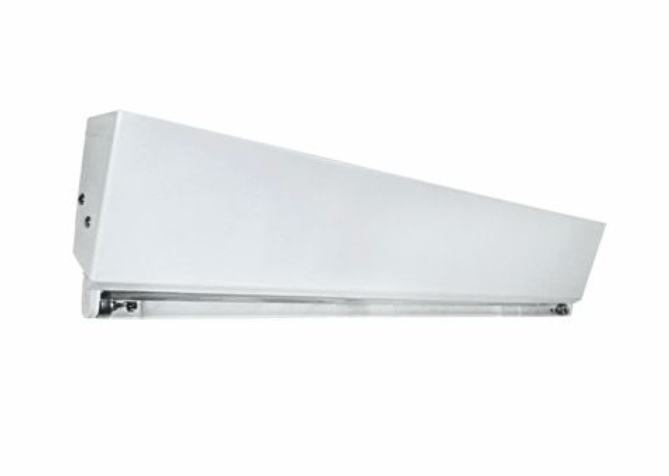 №Параметри та вимогиВідповідність ТАК/НІ  з посиланням на сторінку технічної документації1Призначений для профілактичної санітарно – протиепідеміологічної обробки (знезараження) повітря закритих приміщень у присутності людей, методом прямого опромінювання бактерицидним ультрафіолетовим опромінюванням верхньої частини приміщення2Використання у зонах високого та середнього ризиків передачі туберкульозу (протитуберкульозні заклади, центри СНІДу, місця довгострокового перебування людей, місця проживання хворих на туберкульоз), в приміщеннях з підвищеним ризиком розповсюдження повітряно-крапельних інфекцій (офіси організацій, освітні установи, лікарні загального профілю та ін.), приміщеннях з великою кількістю людей (зали очікування автовокзалів, залізничних вокзалів, конференц - зали та ін.). Приміщення повинні мати систему змішування повітря3Допустима опроміненість на рівні очей людини не повинна перевищувати 0,4 мкВт/м²4Розрахований на приміщення не більше 25 м25Ефективне опромінювання повітря в верхніх частинах приміщення за рахунок використання бактерицидної лампи 30 Вт, закритої блоком жалюзі6Пристрій має додаткову систему знезараження: друга бактерицидна лампа потужністю 25 Вт розташована в закритій частині корпусу опромінювача. Повітря втягується  через два вентиляційних отвори  за допомогою низьковольтних вентиляторів зі зниженим рівнем шуму, проходить вздовж лампи, знезаражується та виходить назовні через жалюзі7Опромінювач має сталевий корпус з одним віддзеркалювачем з полірованого алюмінію, параболічної форми, товщиною – не менше 0,3 мм та довжиною – не менше 890 мм.8Чотири лампоутримувача,  два електронні баласти та колодку клема з запобіжником.9Блок жалюзі  має 11 алюмінієвих ламелей покритих чорною матовою фарбою.10Блок жалюзі регульований з не менше ніж трьома кутами нахилу: 6 град., 7 град.,  8 град.11Потрійна гвинтова система регулювання кута нахилу блоку жалюзі.12Опромінювач укомплектований  двома бактерицидними лампами  Philips  TUV-30W та  Philips  TUV-25W13Спектральний діапазон випромінювання бактерицидної лампи  253,7 нм14Ефективний рівень ультрафіолетового опромінення в верхніх частинах приміщення на відстані 3 метрів не менше 10 мкВт/см215Безпечний рівень бактерицидного ультрафіолетового опромінення в нижніх частинах приміщень на відстані до 3 (трьох) метрів до опромінювача на висоті до 1,7 м. від підлоги  не нижче 0,4 мкВт/см216Бактерицидна лампа 30Вт повинна забезпечувати інтенсивність УФ-випромінювання 180 мкВт/см2 на відстані 1 м від джерела в секторі прямих променів для нових ламп, а  при подальшій експлуатації не менше 100 мкВт/см217Бактерицидна лампа 25 Вт забезпечує інтенсивність УФ-випромінювання 80 мкВт/см2 на відстані 1 м від джерела в секторі прямих променів для нових ламп, а при подальшій експлуатації не менше 44 мкВт/см2.18Габаритні розміри опромінювача:19Довжина  не менше 960 мм20Висота не менше 230 мм21Глибина  не менше 210 мм22Вага  не менше 8,6 кг23Напруга мережі 220 В24Клас електробезпеки ДСТУ EN 60601-1-  ІІ25Вихід в робочий режим не більше с – 3026Споживана потужність  не більше 64 Вт27Продуктивність 70  м3/год28Експлуатаційний термін ефективної роботи ультрафіолетової бактерицидної лампи не менше 9000 ч29Пристрій має чотири підготовлених отвори для виводу мережевого кабелю, два отвори на боковинах (перфорація) та два на задній стінці.30Перевезення  опромінювачів  проводиться в індивідуальній упаковці з дотриманням заходів захисту від зовнішніх дій31Інструкція з експлуатації українською мовою 32Гарантійне обслуговування повинно бути не менше ніж 12 (дванадцять) місяців33Рік виготовлення не раніше 202334Учасник повинен мати сертифікованих виробником спеціалістів для обслуговування та ремонту запропонованого обладнання (надати копію сертифікату)35Виробник повинен мати сертифікат на систему управління якістю ISO-9001:2015 в якому повинно бути зазначено: «Проектування та розроблення, виробництва, реалізації та обслуговування опромінювачів бактерицидних», код ДКПП 26.60.13-00.00 (надати копію)36Виробник повинен мати сертифікат на систему управління якістю ISO-13485:2018  в якому повинно бути зазначено: «Проектування та розроблення, виробництва, реалізації та обслуговування опромінювачів бактерицидних», код ДКПП 26.60.13-00.00 (надати копію)37Наявність гарантійного листа від виробника або його офіційного представника в Україні про можливість постачання та термін постачання апаратів (надати оригінал відповідного документу)38Обов’язково прикріпити у своїй пропозиції фото запропонованого товару, щоб замовник міг об’єктивно оцінювати запропоновані учасником товари.39Фото зразка з мережі Інтернет :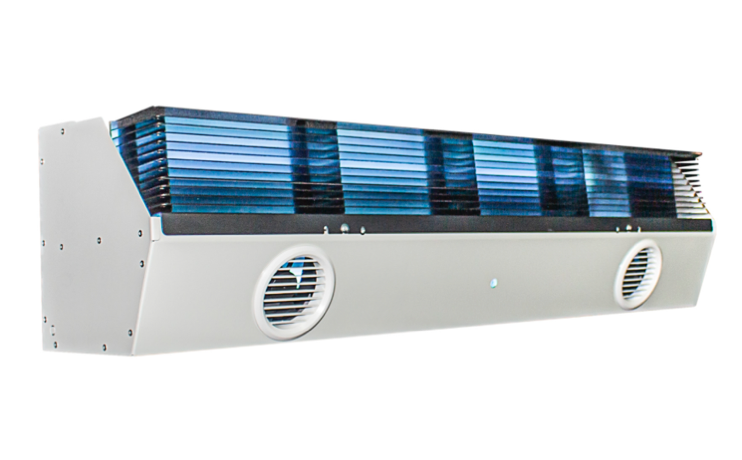 Параметри та вимогиВідповідність ТАК/НІ  з обов’язковим посиланням на відповідну сторінку інструкції або паспортуПризначений для знезараження повітря у відсутності людейКругове розміщення бактерицидних лампМожливість пересування Пересувний на чотирьох колесахНаявність захисного елемента для захисту лампПульт керування розміщений у верхній частині опромінювачаБлок баластів та запобіжників розміщений у нижній частині  опромінювачаЛампотримачі на різьбовому з’єднанні з фіксацією для запобігання випаданню лампСумарний бактерицидний потік 33,6 ВтКоефіцієнт використання бактерицидного потоку 0,9Опроміненість на відстані 1 м, не менше 4,8 Вт/м2Комплектація лампами   30 ВтТермін роботи ламп не менше 9000 годОб’єм знезараження не менше 210 м3/годКомплектація не менше 3 лампГабаритні розміри не повинні перевищувати:Ширина 320ммВисота 1250 ммДовжена 320 ммВага 11кгГарантійне обслуговування повинно бути не менше ніж 12 (дванадцять) місяцівРік виготовлення не раніше 2023Інструкція з експлуатації українською мовою Наявність гарантійного листа від виробника або його офіційного представника в Україні про можливість постачання та термін постачання апаратів (надати оригінал відповідного документу)Виробник повинен мати сертифікат на систему управління якістю ISO-9001:2015 в якому повинно бути зазначено: «Проектування та розроблення, виробництва, реалізації та обслуговування опромінювачів бактерицидних», код ДКПП 26.60.13-00.00 (надати копію)Виробник повинен мати сертифікат на систему управління якістю ISO-13485:2018  в якому повинно бути зазначено: «Проектування та розроблення, виробництва, реалізації та обслуговування опромінювачів бактерицидних», код ДКПП 26.60.13-00.00 (надати копію)Учасник повинен мати сертифікованих виробником спеціалістів для обслуговування та ремонту запропонованого обладнання (надати копію сертифікату)Декларація про відповідність вимогам технічного регламенту щодо медичних виробівПіслягарантійне обслуговуванняОбов’язково прикріпити у своїй пропозиції фото запропонованого товару, щоб замовник міг об’єктивно оцінювати запропоновані учасником товари.Фото зразка з мережі Інтернет :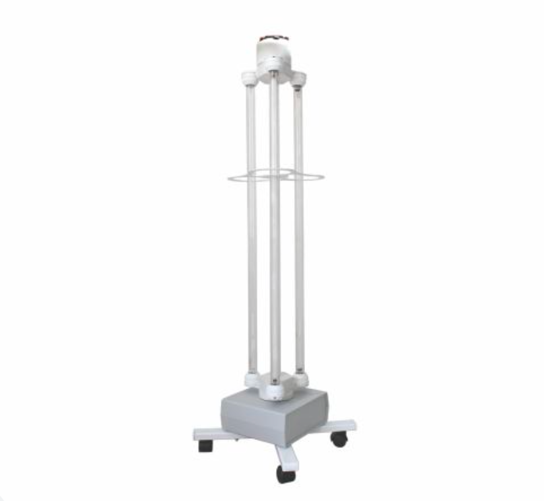 Постачальник:Замовник:Комунальне некомерційне підприємство «Запорізький регіональний протипухлинний центр » Запорізької обласної ради69040, Запорізька область, м. Запоріжжя, вул. Культурна, буд.177а	 р/р UA593133990000026008055751503	 в АТ КБ «ПриватБанк», МФО  313399ЄДРПОУ 02006691, ІПН 020066908277 Т/ф (061) 286 21 13, 286 21 11Директор	____________________ М.Г. ЄсаянцЄ платником податку на додану вартість.№Код НКНайменування товару згідно свідоцтва про державну реєстрацію, або іншого відповідного документуВиробник, країна походженняОди-ниця вимі-руКіль-кістьЦіна за одини-цю без ПДВ, грн.Сума без ПДВ, грн.Ціна за одиницю з ПДВ, грн.Сума з ПДВ, грнПостачальник:Замовник:Комунальне некомерційне підприємство «Запорізький регіональний протипухлинний центр » Запорізької обласної ради69040, Запорізька область, м. Запоріжжя, вул. Культурна, буд.177а	 р/р UA593133990000026008055751503	 в АТ КБ «ПриватБанк», МФО  313399ЄДРПОУ 02006691, ІПН 020066908277 Т/ф (061) 286 21 13, 286 21 11Директор	____________________ М.Г. ЄсаянцЄ платником податку на додану вартість.№з/пНайменуваннятоваруНайменуваннятоваруОдиниця виміруКількістьКраїна виробникаЦіна за одиницю, з ПДВ / без ПДВ (грн.)*Загальна вартість з урахуванням усіх податків та зборів, в т.ч. з ПДВ / без ПДВ (грн.)*1Сума з ПДВ/без ПДВ:Сума з ПДВ/без ПДВ:Сума з ПДВ/без ПДВ:Сума з ПДВ/без ПДВ:Сума з ПДВ/без ПДВ:Сума з ПДВ/без ПДВ:Сума з ПДВ/без ПДВ:в т. ч. ПДВ:в т. ч. ПДВ:в т. ч. ПДВ:в т. ч. ПДВ:в т. ч. ПДВ:в т. ч. ПДВ:в т. ч. ПДВ:Всього:Всього:_______________________________________________________ грн. ____коп._______________________________________________________ грн. ____коп._______________________________________________________ грн. ____коп._______________________________________________________ грн. ____коп._______________________________________________________ грн. ____коп._______________________________________________________ грн. ____коп.